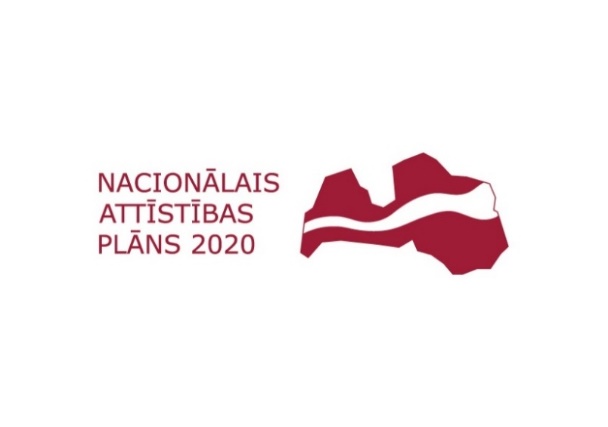 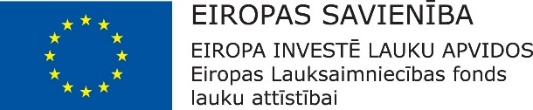 Atbalsta Zemkopības ministrija un Lauku atbalsta dienestsAPSTIPRINĀTS	Kārsavas novada pašvaldībaiepirkuma komisijas2017.gada 17.maija sēdēprotokols Nr.11/1Iepirkuma komisijas priekšsēdētājs________________/I.Nagle/Kārsavas novada pašvaldība
IEPIRKUMABūvuzraudzības pakalpojumu nodrošināšana Kārsavas novada pašvaldības grants ceļu pārbūvei(iepirkuma identifikācijas numurs KNP 2017/11)NOLIKUMSKārsava 2017SATURS1. pielikums Pieteikums dalībai iepirkumā2. pielikums Informācija par pretendentu3. pielikums Tehniskā specifikācija4. pielikums Pretendenta un apakšuzņēmēju pieredze līdzīgu līgumu izpildē5. pielikums Piedāvāto būvuzraugu pieredze un kvalifikācija	6. pielikums Būvuzrauga apliecinājums par gatavību piedalīties pakalpojumu nodrošināšanā7. pielikums Apakšuzņēmēju un laboratoriju saraksts8. pielikums Pretendenta piegādātāju apvienībā ietilpstošā dalībnieka / apakšuzņēmēja apliecinājums par gatavību iesaistīties līguma izpildē9. pielikums Finanšu piedāvājums 10. pielikums Līguma projekts1. VISPĀRĪGĀ INFORMĀCIJA1.1. Iepirkuma identifikācijas numursKNP 2017/111.2. PasūtītājsPasūtītājs: Kārsavas novada pašvaldībaAdrese: Vienības iela 53, Kārsava, Kārsavas novads, Latvija, LV-5717Reģistrācijas Nr. 90000017398Tālruņa Nr. +371-65781393, faksa Nr. +371-65711030e-pasta adrese: iepirkumi@karsava.lvPasūtītāja kontaktpersona, kas ir tiesīga sniegt organizatorisku informāciju par iepirkuma procedūru:Kārsavas novada pašvaldības iepirkumu komisijas locekle Nadežda Tarasova, tālrunis +371 65781393, e-pasts iepirkumi@karsava.lv;Tehniskajos jautājumos – Kārsavas novada domes izpilddirektors Toms Vorkalis, tālrunis +37126182923, toms.vorkalis@karsava.lv. 1.3. Iepirkuma priekšmets1.3.1. Iepirkuma priekšmets ir būvuzraudzības pakalpojumi Kārsavas novada 5 (piecu pašvaldības grants ceļu pārbūves darbiem:1.3.1.1. Būvuzraudzības pakalpojumi Kārsavas novada pašvaldības Mežvidu pagasta Jāņa ielas no 0.000-0.149 km pārbūvei;1.3.1.2.Būvuzraudzības pakalpojumi Kārsavas novada pašvaldības Mežvidu pagasta Parka ielas no 0.000-0.264 km pārbūvei;1.3.1.3.Būvuzraudzības pakalpojumi Kārsavas novada pašvaldības Mežvidu pagasta Zaļās ielas no 0.000-0.448  km pārbūvei;1.3.1.4.Būvuzraudzības pakalpojumi Kārsavas novada pašvaldības Mērdzenes pagasta Straujas ielas no 0.000-0.623 km pārbūvei;1.3.1.5.Būvuzraudzības pakalpojumi Kārsavas novada pašvaldības Salnavas pagasta autoceļa Nr. A- 1„ Salnava-Aizsili- Bēliņi- Verpeļi” posma no 0.000-0.805 km pārbūvei;1.3.2. Pretendents nevar iesniegt piedāvājuma variantus.1.3.3.Iepirkums tiek veikts  ELFLA Valsts un Eiropas Savienības atbalsta saņemšanai pasākuma “Pamatpakalpojumi un ciematu atjaunošana lauku apvidos” projekta „ Lauku grants ceļu pārbūve uzņēmējdarbības attīstībai Kārsavas novadā” ietvaros (saskaņā ar Ministru kabineta 2015. gada 18. augusta noteikumiem Nr. 475). Ceļu pārbūve un būvuzraudzības pakalpojumi ceļu pārbūves darbiem tiks veikti, ja tiks apstiprināts projekts: “Kārsavas novada pašvaldības grants ceļu pārbūve” .1.3.4. Piedāvājuma izvērtēšanas kritērijs – saimnieciski visizdevīgākais piedāvājums, ņemot vērā cenu (līguma slēgšanas tiesības tiks piešķirtas pretendentam ar zemāko cenu).1.3.5. CPV kods: 71247000-1 (Būvdarbu uzraudzības pakalpojumi).1.4. Iepirkuma metodeIepirkums Publisko iepirkumu likuma 9. panta kartībā1.5. Līguma izpildes vietaLatvijas Republika, Kārsavas novads1.6. Līguma izpildes laiks katram objektam nepārsniedz 60 kalendārās dienas neskaitot tehnoloģiskos pārtraukumus.1.7. Iepirkuma Nolikuma saņemšana un informācijas apmaiņas kārtība1.7.1. Ar iepirkuma Nolikumu var iepazīties Kārsavas novada pašvaldības mājaslapā: http://karsava.lv/>Pašvaldība > Iepirkumi 1.7.2. Piegādātājs, kurš pieprasa skaidrojumu par iepirkuma nolikumu, to dara rakstiski ar pasta, faksa vai e-pasta starpniecību, adresējot to Kārsavas novada pašvaldības iepirkumu komisijai, ar norādi Iepirkumam“Būvuzraudzības pakalpojumu nodrošināšana Kārsavas novada pašvaldības grants ceļu pārbūvei”(iepirkuma identifikācijas numurs KNP 2017/11), uz adresi Vienības ielā 53, Kārsava, Kārsavas novads, LV-5717, fakss 65711030; e-pasts iepirkumi@karsava.lv.Ja piegādātājs ir laikus pieprasījis papildu informāciju par iepirkuma nolikumā iekļautajām prasībām, pasūtītājs to sniedz 3 (triju) darbdienu laikā, bet ne vēlāk kā 4 (četras) dienas pirms piedāvājumu iesniegšanas termiņa beigām. Papildu informāciju pasūtītājs nosūta piegādātājam, kas uzdevis jautājumu, un vienlaikus ievieto šo informāciju Kārsavas novada pašvaldības tīmekļa vietnēhttp://karsava.lv/> Pašvaldība > Iepirkumi >pie attiecīgā iepirkuma, norādot arī uzdoto jautājumu. 1.7.3. Ja piegādātājs pieprasa izsniegt iepirkuma procedūras dokumentus drukātā veidā, pasūtītājs tos izsniedz 3 (triju) darbdienu laikā pēc tam, kad saņemts šo dokumentu pieprasījums, ievērojot nosacījumu, ka dokumentu pieprasījums iesniegts laikus pirms piedāvājumu iesniegšanas termiņa beigām. Par iepirkuma procedūras dokumentu izsniegšanu drukātā veidā pasūtītājs var prasīt samaksu, kas nepārsniedz faktiskos dokumentu pavairošanas un nosūtīšanas izdevumus.1.8. Piedāvājumu iesniegšanas un atvēršanas vieta, datums un laiks 1.8.1. Pretendenti piedāvājumus var iesniegt līdz 2017.gada30.maijamplkst. 15:00 Kārsavā, Vienības ielā 53, LV-5717, Kārsavas novada pašvaldībā, 2.stāvā, kabinetā Nr.14, pie sekretāres, iesniedzot personīgi vai pa pastu. Pasta sūtījumam jābūt nogādātam šajā punktā norādītajā adresē līdz iepriekš minētajam termiņam. Piedāvājums, kas iesniegts pēc minētā termiņa, netiks atvērts un tiks atdots atpakaļ iesniedzējam.1.8.2. Saņemot piedāvājumu, Pasūtītājs (domes sekretāre) reģistrē pretendentu piedāvājumus to iesniegšanas secībā. Sarakstā norāda pretendentu (juridiskai personai – nosaukumu), tā adresi, tālruņa un faksa numuru, kā arī piedāvājuma iesniegšanas datumu un laiku. Pasūtītājs (sekretāre) nodrošina, lai līdz piedāvājumu atvēršanai pretendentu saraksts netiktu izpausts.1.8.3. Pretendents, iesniedzot piedāvājumu, var pieprasīt apliecinājumu tam, ka piedāvājums saņemts (ar norādi par piedāvājuma saņemšanas laiku).1.8.4. Pretendents var atsaukt vai mainīt savu piedāvājumu līdz piedāvājumu iesniegšanas termiņa beigām, ierodoties personīgi piedāvājumu uzglabāšanas vietā Kārsavā, Vienības ielā 53, 2.stāvā, 14.kabinetā, Kārsavas novada pašvaldībā, pie sekretāres. Piedāvājuma atsaukšanai ir bezierunu raksturs, un tā izslēdz pretendentu no tālākas līdzdalības iepirkumā. Piedāvājuma mainīšanas gadījumā par piedāvājuma iesniegšanas laiku tiks uzskatīts otrā piedāvājuma iesniegšanas brīdis.1.8.5. Pasūtītājs izskata tikai tos piedāvājumus, kas noformēti tā, lai piedāvājumā iekļautā informācija nebūtu pieejama līdz piedāvājumu atvēršanas brīdim.1.9. Piedāvājuma noformēšana:1.9.1. Piedāvājums iesniedzams Kārsavas novada pašvaldībā (Kārsava, Vienības ielā 53, 2.stāvā, 14.kab.) aizlīmētā un aizzīmogotā aploksnē, uz kuras ir jānorāda “Būvuzraudzības pakalpojumu nodrošināšana Kārsavas novada pašvaldības grants ceļu pārbūvei” (iepirkuma identifikācijas numurs KNP 2017/11). “Neatvērt līdz2017. gada 30.maijam plkst. 15:00” un pretendenta nosaukums, reģistrācijas numurs un adrese, Pretendenta kontaktpersonas vārds, uzvārds, telefona un faksa numurs.1.9.2. Pretendentam jāiesniedz piedāvājums (viens oriģināls un trīs kopijas). Piedāvājumā jāiekļauj dokumenti šādā secībā:titullapa ar iepirkuma nosaukumu un ID numuru “Iepirkums “Būvuzraudzības pakalpojumu nodrošināšana Kārsavas novada pašvaldības grants ceļu pārbūvei”” (iepirkuma identifikācijas numursKNP 2017/11) un Pretendenta nosaukumu;satura rādītājs ar lapu numerāciju;pieteikums dalībai iepirkumā;Pretendentu atlases dokumenti;finanšu piedāvājums.1.9.3. Katrs piedāvājuma eksemplārs jāiesien vienā sējumā (oriģināls un trīs kopijas atsevišķi). Piedāvājumā drīkst iesniegt dokumentu oriģinālus vai to atvasinājumus.Ja Pretendents iesniedz dokumentu kopijas, katrai dokumenta kopijai jābūt Pretendenta apliecinātai ar uzrakstu “KOPIJA” un “KOPIJA PAREIZA” un pilnvarotās amatpersonas pilns amata nosaukums, paraksts un paraksta atšifrējums, vietas nosaukums un datums, zīmoga nospiedums. Iesniedzot piedāvājumu, Pretendents ir tiesīgs visu iesniegto dokumentu atvasinājumu un tulkojumu pareizību apliecināt ar vienu apliecinājumu. Jāpievieno piedāvājuma elektroniskā versija uz elektroniskā datu nesēja.1.9.4. Piedāvājums jāsagatavo latviešu valodā. Pretendenta atlases dokumentus un citu dokumentāciju var iesniegt arī citā valodā, ja tiem ir pievienots Pretendenta apliecināts tulkojums latviešu valodā. Par kaitējumu, kas radies dokumenta tulkojuma nepareizības dēļ, Pretendents atbild normatīvajos aktos noteiktajā kārtībā. Tulkojuma apliecinājums ietver:- norādi “TULKOJUMS PAREIZS”,- Pretendenta vai tā pārstāvja parakstu un paraksta atšifrējumu,- apliecinājuma vietas nosaukumu un datumu.1.9.5. Piedāvājuma oriģinālam un kopijām ir jābūt ievietotiem 1.9.1. punktā minētajā aploksnē. Piedāvājuma dokumentiem jābūt cauršūtiem ar diegu tādā veidā, lai dokumentus nebūtu iespējams atdalīt. Piedāvājuma lapām jābūt sanumurētām un jāatbilst pievienotajam satura rādītājam. Uz pēdējās lapas aizmugures, cauršūšanai izmantojamais diegs nostiprināms ar pārlīmētu papīru, uz kura norādāms cauršūto lapu skaits, ko ar savu parakstu un pretendenta zīmogu apliecina Pretendenta pilnvarotais pārstāvis. Piedāvājumā iekļautajiem dokumentiem jābūt skaidri salasāmiem, bez labojumiem. 1.9.6. Ja dokuments izdots ārvalstī, dokumenta izdošanas vietas nosaukumā norāda attiecīgās valsts administratīvās teritorijas oficiālo nosaukumu un valsti.1.9.7. Visa Nolikumā noteiktā informācija Pretendentam jāiesniedz rakstiski. Lai sniegtu informāciju par kvalifikāciju, pieredzi, apakšuzņēmējiem u.c., Nolikuma pielikumos Pretendentam ir piedāvātas veidnes aizpildīšanai. Pretendents ir tiesīgs izveidot un izmantot savas formas un veidnes ar nosacījumu, ka tajās ietvertā informācija dos iespēju iepirkumu komisijai gūt nepieciešamos datus piedāvājuma vērtēšanai.1.9.8. Pretendents iesniedz parakstītu pieteikumu un informāciju par pretendentu (1. un 2. pielikums). Ja piedāvājumu iesniedz personu grupa vai personālsabiedrība, piedāvājumā norāda personu, kas iepirkumā pārstāv attiecīgo personu grupu vai personālsabiedrību un ir pilnvarota parakstīt ar iepirkumu saistītos dokumentus.1.9.9. Piedāvājuma dokumentus paraksta LR Uzņēmumu reģistrā vai citas valsts līdzvērtīgā iestādē reģistrētā amatpersona ar paraksta tiesībām un/vai pilnvarotā persona, piedāvājumā iekļaujot pilnvaru, kas apliecina piedāvājumu parakstījušās personas tiesības parakstīt un iesniegt piedāvājumu juridiskās personas uzdevumā.1.9.10. Iesniegtie piedāvājumi, izņemot Nolikuma 1.8.4. punktā noteikto gadījumu, ir Pasūtītāja īpašums un netiek atdoti atpakaļ pretendentiem.1.10. Cita informācija1.10.1. Par jebkuru informāciju, kas ir konfidenciāla, jābūt īpašai norādei.1.10.2. Pretendentam ir pilnībā jāsedz piedāvājuma sagatavošanas un iesniegšanas izmaksas. Pasūtītājs un komisija neuzņemas nekādas saistības par šīm izmaksām neatkarīgi no iepirkuma rezultāta.2. NOSACĪJUMI DALĪBAI IEPIRKUMĀ2.1.Pretendents var būt jebkura fiziskā vai juridiskā persona vai pasūtītājs, šādu personu apvienība jebkurā to kombinācijā. Piedalīšanās iepirkumā ir Pretendenta brīvas gribas izpausme. Iesniedzot savu piedāvājumu dalībai iepirkumā, Pretendents visā pilnībā pieņem un ir gatavs pildīt visas Nolikumā ietvertās prasības un noteikumus.2.2. Pretendents apzinās, ka jebkurš piedāvājumā iekļautais nosacījums, kas ir pretrunā ar Nolikumu vai neatbilst tā noteikumiem, var būt par iemeslu piedāvājuma noraidīšanai.2.3. Pasūtītājs Pretendentu, kuram būtu piešķiramas iepirkuma līguma slēgšanas tiesības, izslēdz no dalības iepirkumā jebkurā no šādiem gadījumiem:2.3.1. pasludināts pretendenta maksātnespējas process (izņemot gadījumu, kad maksātnespējas procesā tiek piemērots uz parādnieka maksātnespējas atjaunošanu vērsts pasākumu kopums), apturēta tā saimnieciskā darbība vai pretendents tiek likvidēts;2.3.2. ir konstatēts, ka piedāvājumu iesniegšanas termiņa pēdējā dienā vai dienā, kad pieņemts lēmums par iespējamu iepirkuma līguma slēgšanas tiesību piešķiršanu, pretendentam Latvijā vai valstī, kurā tas reģistrēts vai kurā atrodas tā pastāvīgā dzīvesvieta, ir nodokļu parādi, tai skaitā valsts sociālās apdrošināšanas obligāto iemaksu parādi, kas kopsummā kādā no valstīm pārsniedz 150 euro. Attiecībā uz Latvijā reģistrētiem un pastāvīgi dzīvojošiem pretendentiem pasūtītājs ņem vērā informāciju, kas ievietota Ministru kabineta noteiktajā informācijas sistēmā Valsts ieņēmumu dienesta publiskās nodokļu parādnieku datubāzes un Nekustamā īpašuma nodokļa administrēšanas sistēmas pēdējās datu aktualizācijas datumā; 2.3.3. iepirkuma procedūras dokumentu sagatavotājs (pasūtītāja amatpersona vai darbinieks), iepirkuma komisijas loceklis vai eksperts ir saistīts ar pretendentu Publisko iepirkumu likuma 25. panta pirmās un otrās daļas izpratnē vai ir ieinteresēts kāda pretendenta izvēlē, un pasūtītājam nav iespējams novērst šo situāciju ar mazāk pretendentu ierobežojošiem pasākumiem.2.3.4. uz pretendenta norādīto personu, uz kuras iespējām pretendents balstās, lai apliecinātu, ka tā kvalifikācija atbilst prasībām, kas noteiktas paziņojumā par plānoto līgumu vai iepirkuma nolikumā, kā arī uz personālsabiedrības biedru, ja pretendents ir personālsabiedrība, ir attiecināmi Publisko iepirkumu likuma 9.panta astotās daļas 1., 2. un 3. punkta nosacījumi.2.4. Pirms lēmuma par iepirkuma rezultātiem pieņemšanas iepirkuma komisija pārliecināsies par izslēgšanas nosacījumuneattiecināmību uz pretendentu, kuram būtu piešķiramas līguma slēgšanas tiesības, atbilstoši Publisko iepirkumu likuma9.panta astotās un devītās daļas prasībām. Lai pārbaudītu, vai Pretendents nav izslēdzams no dalības iepirkumāNolikumā 2.3.1., 2.3.2. un 2.3.4. apakšpunktā minēto apstākļu dēļ, iepirkumu komisija:2.4.1. attiecībā uz Latvijā reģistrētu vai pastāvīgi dzīvojošu pretendentu un Nolikumā 2.3.4.apakšpunktā minēto personu, izmantojot Ministru kabineta noteikto informācijas sistēmu, Ministru kabineta noteiktajā kārtībā iegūs informāciju:a) par Nolikuma 2.3.1. apakšpunktā minētajiem faktiem – no Uzņēmumu reģistra,b) par Nolikuma 2.3.2. apakšpunktā minēto faktu – no Valsts ieņēmumu dienesta un Latvijas pašvaldībām. Iepirkumu komisija attiecīgo informāciju no Valsts ieņēmumu dienesta ir tiesīga saņemt, neprasot Pretendenta vai Nolikuma 2.3.4. apakšpunktā minētās personas piekrišanu;2.4.2. attiecībā uz ārvalstī reģistrētu vai pastāvīgi dzīvojošu Pretendentu un Nolikuma 2.3.4. apakšpunktā minēto personu Pretendentam ir jāiesniedz attiecīgās kompetentās institūcijas izziņa, kas apliecina, ka uz to un Nolikuma 2.3.4. apakšpunktā minēto personu neattiecas Nolikuma 2.3. apakšpunktā noteiktie gadījumi. Izziņa jāiesniedz 10 (desmit) darbdienu laikā pēc Pasūtītāja pieprasījuma nosūtīšanas dienas. Ja attiecīgais Pretendents neiesniedz minēto izziņu, Pasūtītājs to izslēdz no dalības iepirkumā. 2.5. Atkarībā no atbilstoši šā nolikuma 2.4. punktā  veiktās pārbaudes rezultātiem pasūtītājs:2.5.1.neizslēdz pretendentu no dalības iepirkumā, ja konstatē, ka saskaņā ar Ministru kabineta noteiktajā informācijas sistēmā esošo informāciju pretendentam un šā nolikuma 2.3.4. punktā  minētajai personai nav nodokļu parādu, tai skaitā valsts sociālās apdrošināšanas obligāto iemaksu parādu, kas kopsummā pārsniedz 150 euro;2.5.2.informē pretendentu par to, ka saskaņā ar Valsts ieņēmumu dienesta publiskās nodokļu parādnieku datubāzes vai Nekustamā īpašuma nodokļa administrēšanas sistēmas pēdējās datu aktualizācijas datumā Ministru kabineta noteiktajā informācijas sistēmā ievietoto informāciju tam vai šā nolikuma 2.3.4. punktā  minētajai personai piedāvājumu iesniegšanas termiņa pēdējā dienā vai arī dienā, kad pieņemts lēmums par iespējamu līguma slēgšanas tiesību piešķiršanu, ir nodokļu parādi, tai skaitā valsts sociālās apdrošināšanas obligāto iemaksu parādi, kas kopsummā pārsniedz 150 euro, un nosaka termiņu — 10 dienas pēc informācijas izsniegšanas vai nosūtīšanas dienas —, līdz kuram iesniedzams apliecinājums, ka pretendentam piedāvājumu iesniegšanas termiņa pēdējā dienā vai dienā, kad pieņemts lēmums par iespējamu iepirkuma līguma slēgšanas tiesību piešķiršanu, nebija nodokļu parādu, tai skaitā valsts sociālās apdrošināšanas obligāto iemaksu parādu, kas kopsummā pārsniedz 150 euro. Ja noteiktajā termiņā apliecinājums nav iesniegts, pasūtītājs pretendentu izslēdz no dalības iepirkumā.2.6. Pretendents, lai apliecinātu, ka tam un šā  nolikuma 2.3.4. punktā  minētajai personai nebija nodokļu parādu, tai skaitā valsts sociālās apdrošināšanas obligāto iemaksu parādu, kas kopsummā Latvijā pārsniedz 150 euro, šā nolikuma 2.5.2. punktā  minētajā termiņā iesniedz:2.6.1. attiecīgās personas vai tās pārstāvja apliecinātu izdruku no Valsts ieņēmumu dienesta elektroniskās deklarēšanas sistēmas vai Valsts ieņēmumu dienesta izziņu par to, ka attiecīgajai personai nebija attiecīgo nodokļu parādu, tai skaitā valsts sociālās apdrošināšanas iemaksu parādu;2.6.2. pašvaldības izdotu izziņu par to, ka attiecīgajai personai nebija nekustamā īpašuma nodokļa parādu;2.6.3. līdz piedāvājumu iesniegšanas termiņa pēdējai dienai vai dienai, kad pieņemts lēmums par iespējamu iepirkuma līguma slēgšanas tiesību piešķiršanu, — kopiju no Valsts ieņēmumu dienesta lēmuma vai pašvaldības kompetentas institūcijas izdota lēmuma par nodokļu samaksas termiņa pagarināšanu vai atlikšanu vai kopiju no vienošanās ar Valsts ieņēmumu dienestu par nodokļu parāda nomaksu, vai citus objektīvus pierādījumus par nodokļu parādu neesību.2.7.Ja tādi dokumenti, ar kuriem ārvalstī reģistrēts vai pastāvīgi dzīvojošs pretendents var apliecināt, ka uz to neattiecas šā nolikuma 2.3. punktā  noteiktie gadījumi, netiek izdoti vai ar šiem dokumentiem nepietiek, lai apliecinātu, ka uz šo pretendentu neattiecas šā nolikuma 2.3. punktā  noteiktie gadījumi, minētos dokumentus var aizstāt ar zvērestu vai, ja zvēresta došanu attiecīgās valsts normatīvie akti neparedz, — ar paša pretendenta vai šā nolikuma 2.3.4. punktā  minētās personas apliecinājumu kompetentai izpildvaras vai tiesu varas iestādei, zvērinātam notāram vai kompetentai attiecīgās nozares organizācijai to reģistrācijas (pastāvīgās dzīvesvietas) valstī.3. PRASĪBAS PRETENDENTIEM UN IESNIEDZAMIE DOKUMENTI4. Finanšu piedāvājums4.1. Finanšu piedāvājums jāsagatavo atbilstoši Nolikumam pievienotajai finanšu piedāvājuma formai (9. pielikums).4.2. Finanšu piedāvājumā cenu norāda euro (EUR) bez pievienotās vērtības nodokļa. Atsevišķi norāda pievienotās vērtības nodokli (PVN 21%) un cenu ar PVN. Vienības cenas tiek norādītas ar precizitāti līdz simtdaļai (divi cipariaiz komata).4.3. Finanšu piedāvājumā ir jānorāda būvuzraudzības pakalpojuma sniegšanas cena un testēšanas izmaksas katram ceļam atsevišķi un kopā par visu piedāvājumu.4.4. Katrā vienības cenā jāietver visi nodokļi, nodevas un maksājumi, un visas saprātīgi paredzamās ar darba izpildi saistītās izmaksas, atskaitot pievienotās vērtības nodokli.Pretendenta finanšu piedāvājumā jābūt paredzētiem visiem riskiem darbu veikšanai, kas saistīti ar cenu izmaiņām un citiem neparedzētiem apstākļiem.5. IEPIRKUMU KOMISIJA, TĀS DARBĪBA UN PIEDĀVĀJUMU ATVĒRŠANA5.1. Iepirkuma piedāvājumu atvēršanu, salīdzināšanu un vērtēšanu veic Pasūtītāja izveidota iepirkuma komisija, turpmāk – “komisija”.5.2. Komisija savu darbu veic saskaņā ar Publisko iepirkumu likumu un šo Nolikumu.5.3. Komisijas darbu vada tās priekšsēdētājs, viņa prombūtnes laikā priekšsēdētāja vietnieks. Komisija ir lemttiesīga, ja tās darbā piedalās vismaz divas trešdaļas no komisijas locekļu kopskaita.5.4. Piedāvājumu atvēršanas, izskatīšanas un uzvarētāja noteikšanas gaitu komisija protokolē.5.5. Piedāvājumu atvēršana notiks komisijas slēgtā sēdē. 6. PIEDĀVĀJUMU VĒRTĒŠANA UN IZVĒLES KRITĒRIJI6.1. Komisija slēgtās sēdēs atlasa pretendentus saskaņā ar Nolikuma izvirzītajām kvalifikācijas prasībām, pārbauda piedāvājumu atbilstību Nolikumā noteiktajiem nosacījumiem un izvēlas pretendenta piedāvājumu saskaņā ar izvēles kritēriju.6.2.Piedāvājuma noformēšanas vērtēšana6.2.1.Uzsākot pretendenta piedāvājuma vērtēšanu, Komisija izvērtē, vai piedāvājums ir sagatavots un noformēts atbilstoši Nolikuma prasībām. Ja piedāvājums nav noformēts atbilstoši kādai no Nolikumā izvirzītajām prasībām, un ja trūkumi ir būtiski, kas nepieļauj pienācīgi izvērtēt piedāvājumus, tad Komisijai ir tiesības izslēgt Pretendentu no Iepirkuma un tā piedāvājumu nevērtēt. 6.2.2.Izvērtējot Pretendentu piedāvājumu noformējumu, Pasūtītājs ievēros samērīguma principu, nenoraidot piedāvājumus, pamatojoties uz formālām noformējuma neatbilstības prasībām.6.3. Atlases dokumentu (kvalifikācijas) vērtēšana6.3.1. Komisija pārbauda pretendentu iesniegto dokumentu atbilstību Nolikuma kvalifikācijas prasībām katrai daļai.6.3.2. Pretendentu kvalifikācijas pārbaudes laikā Komisija noskaidro pretendentu kompetenci un atbilstību iepirkuma Līguma izpildes prasībām pēc pretendentu iesniegtajiem atlases dokumentiem, pārbaudot Pretendenta atbilstību katrai konkrētās iepirkuma daļas izvirzītajai prasībai atkarīgi no tā, kādā iepirkuma daļā Pretendents ir iesniedzis piedāvājumu. 6.3.3. Ja Pretendents neatbilst kādai iepirkumaNolikumā norādītajai prasībai, un ja trūkumi ir būtiski, kas nepieļauj pienācīgi izvērtēt piedāvājumu, Komisija turpmāk šo piedāvājumu neizskata un izslēdz Pretendentu no turpmākās dalības iepirkuma procedūrā.6.4. Finanšu piedāvājumu vērtēšana6.4.1.Komisija pārbauda finanšu piedāvājuma atbilstību Nolikuma prasībām. 6.4.2.Finanšu piedāvājuma vērtēšanas laikā Komisija pārbauda, vai Finanšu piedāvājumā nav aritmētisko kļūdu. Par kļūdu labojumu un laboto piedāvājuma summu Komisija paziņo Pretendentam, kura piedāvājumā pieļautās kļūdas tika labotas. Vērtējot finanšu piedāvājumus, Komisija ņem vērā labojumus.6.4.3. Ja Pretendenta finanšu piedāvājums neatbilst kādai Nolikumā izvirzītajai prasībai, un ja trūkumi ir būtiski, kas neļauj pienācīgi izvērtēt piedāvājumus, Komisija izslēdz Pretendentu no iepirkuma un piedāvājumu nevērtē.6.5. Pretendentu izvēles kritērijs6.5.1.Pēc Pretendentu piedāvājumu atlases saskaņā ar izvirzītajām kvalifikācijas prasībām, pēc piedāvājumu atbilstības pārbaudes Iepirkuma Nolikumā noteiktajām prasībām, no atbilstošajiem piedāvājumiem Pasūtītājs izvēlas piedāvājumu saskaņā ar Publisko iepirkumu likuma 51.panta ceturtajā daļā paredzēto piedāvājuma izvēles kritēriju –saimnieciski visizdevīgāko piedāvājumu, ņemot vērā cenu. Līguma slēgšanas tiesības tiks piešķirtas pretendentam ar zemāko cenu.7. IEPIRKUMU KOMISIJAS TIESĪBAS UN PIENĀKUMI7.1. Iepirkuma komisijas tiesības:7.1.1. Pieprasīt, lai Pretendents precizētu informāciju par savu piedāvājumu, ja tas nepieciešams piedāvājumu noformējuma pārbaudei, pretendentu atlasei, kā arī piedāvājumu vērtēšanai un salīdzināšanai.7.1.2. Pieaicināt ekspertu jebkurā no piedāvājumu pārbaudes un novērtēšanas stadijām.7.1.3. Jebkurā no piedāvājumu pārbaudes un izvērtēšanas stadijām pārtraukt izskatīt iepirkumam iesniegtos piedāvājumus, ja tie neatbilst Nolikumā izvirzītajām prasībām.7.1.4. Noraidīt visus iesniegtos piedāvājumus, ja tie neatbilst iepirkuma noteikumiem, neaptver visu pieprasīto pakalpojumu apjomu utt.7.1.5. Pieņemt lēmumu slēgt iepirkuma līgumu ar izraudzīto pretendentu par vienu vai vairākām iepirkuma priekšmeta daļām.7.1.6. Ja izraudzītais pretendents atsakās slēgt iepirkuma līgumu, izvēlēties nākamo saimnieciski visizdevīgāko piedāvājumu, ņemot vērā cenu. Ja arī nākamais izraudzītais pretendents atsakās slēgt iepirkuma līgumu, pieņemt lēmumu izbeigt iepirkumu neizvēloties nevienu piedāvājumu.7.1.7. Ja iepirkumam nav iesniegti piedāvājumi vai iesniegtie piedāvājumi neatbilst Nolikumāprasībām, pieņemt lēmumu izbeigt iepirkumu, neizvēloties nevienu piedāvājumu.7.1.8. Normatīvajos aktos noteiktajā kārtībā labot aritmētiskās kļūdas pretendentu finanšu piedāvājumos.7.1.9. Jebkurā brīdī pārtraukt iepirkumu, ja tam ir objektīvs pamatojums.7.2. Iepirkuma komisijas pienākumi:7.2.1. Izstrādāt un apstiprināt iepirkuma dokumentus pirms iepirkuma izziņošanas.7.2.2. Nodrošināt iepirkuma norisi un dokumentēšanu.7.2.3. Nodrošināt pretendentu brīvu konkurenci, kā arī vienlīdzīgu un taisnīgu attieksmi pret tiem.7.2.4. Pēc ieinteresēto personu pieprasījuma normatīvajos aktos noteiktajā kārtībā sniegt informāciju par iepirkumu.7.2.5. Vērtēt pretendentus un to iesniegtos piedāvājumus saskaņā ar Publisko iepirkumu likumu, citiem normatīvajiem aktiem un Nolikumu, noteikt uzvarētāju vai pieņemt lēmumu par iepirkuma izbeigšanu, neizvēloties nevienu piedāvājumu.7.2.6. Triju darbadienu laikā pēc lēmuma pieņemšanas  informēt visus pretendentus par iepirkumā izraudzīto pretendentu vai pretendentiem un nosūtīt minēto lēmumu, kā arī savā pircēja profilā (http://karsava.lv/pasvaldiba/ieprkumi) nodrošināt brīvu un tiesu elektronisku piekļuvi šim lēmumam.8. PRETENDENTA TIESĪBAS UN PIENĀKUMI8.1. Pretendenta tiesības:8.1.1. Pretendentiem, kuri atbilst Nolikumā noteiktajām prasībām, ir tiesības bez ierobežojumiem piedalīties iepirkumā uz vienādiem noteikumiem ar pārējiem piedāvājumu iesniegušajiem pretendentiem.8.1.2. Apvienoties grupā ar citiem pretendentiem un iesniegt kopēju piedāvājumu.8.1.3. Pretendentam ir tiesības apskatīt objektu.8.1.4. Pretendentam ir tiesības pie piedāvājuma iesniegšanas pieprasīt rakstveida apliecinājumu par piedāvājuma saņemšanu, kurā ir norādīts piedāvājuma saņemšanas datums, laiks, vieta un piedāvājuma saņēmējs.8.1.5. Pirms piedāvājumu iesniegšanas termiņa beigām grozīt vai atsaukt iesniegto piedāvājumu.8.1.6.Pretendents, kurš iesniedzis piedāvājumu iepirkumā, un kurš uzskata, ka ir aizskartas tā tiesības vai ir iespējams šo tiesību aizskārums, ir tiesīgs pārsūdzēt pieņemto lēmumu Administratīvajā rajona tiesā Administratīvā procesa likumā noteiktajā kārtībā mēneša laikā no lēmuma saņemšanas dienas. Administratīvās rajona tiesas nolēmumu var pārsūdzēt kasācijas kārtībā Augstākās tiesas Administratīvo lietu departamentā. Lēmuma pārsūdzēšana neaptur tā darbību.8.2. Pretendenta pienākumi:8.2.1. Piedaloties iepirkumā, ievērot normatīvo aktu prasības.8.2.2. Sagatavojot piedāvājumus atbilstoši Nolikumā noteiktajām prasībām, sniegt patiesu informāciju.8.2.3. Iepirkuma komisijas noteiktajos termiņos iesniegt komisijai papildus informāciju, kas nepieciešama piedāvājumu noformējuma pārbaudei, pretendentu atlasei, piedāvājumu atbilstības pārbaudei, kā arī vērtēšanai.9. IEPIRKUMA LĪGUMS9.1. Pēc lēmuma pieņemšanas ar iepirkuma uzvarētāju  tiks noslēgtsiepirkuma līgums. 10. NOLIKUMA PIELIKUMI1. pielikums Pieteikums dalībai iepirkumā2. pielikums Informācija par pretendentu3. pielikums Tehniskā specifikācija, projektēšanas uzdevums4. pielikums Pretendenta un apakšuzņēmēju pieredze līdzīgu līgumu izpildē5. pielikums Piedāvāto būvuzraugu pieredze un kvalifikācija	6. pielikumsSpeciālista apliecinājums par gatavību piedalīties pakalpojumu nodrošināšanā7. pielikums Apakšuzņēmēju saraksts8.pielikums Pretendenta piegādātāju apvienībā ietilpstošā dalībnieka / apakšuzņēmēja apliecinājums par gatavību iesaistīties līguma izpildē9. pielikums Finanšu piedāvājums10.pielikums Līguma projektspielikumsIepirkuma „Būvuzraudzības pakalpojumu nodrošināšana Kārsavas novada pašvaldības grants ceļu pārbūvei”(ID Nr. KNP 2017/11)nolikumamPIETEIKUMS DALĪBAI IEPIRKUMĀ„Būvuzraudzības pakalpojumu nodrošināšana Kārsavas novada pašvaldības grants ceļu pārbūvei”(iepirkuma identifikācijas numurs KNP 2017/11)2017. gada	.	Mēs, apakšā parakstījušies, esam iepazinušies ar Iepirkuma „Būvuzraudzības pakalpojumu nodrošināšana Kārsavas novada pašvaldības grants ceļu pārbūvei”(iepirkuma identifikācijas numurs KNP 2017/11)Nolikumu un piekrītam visiem Nolikuma noteikumiem. Saskaņā ar iepirkuma Nolikuma prasībām piedāvājam sniegt pakalpojumus par summu:_____________________________________________________________Uzņēmuma vadītāja vai pilnvarotas personas paraksts, tā atšifrējumsz.v.2. pielikumsIepirkuma „Būvuzraudzības pakalpojumu nodrošināšana Kārsavas novada pašvaldības grants ceļu pārbūvei” (ID Nr. KNP 2017/11) nolikumamINFORMĀCIJA PAR PRETENDENTUIepirkumam „Būvuzraudzības pakalpojumu nodrošināšana Kārsavas novada pašvaldības grants ceļu pārbūvei”(iepirkuma identifikācijas numurs KNP 2017/11)_____________________________________________________________Uzņēmuma vadītāja vai pilnvarotas personas paraksts, tā atšifrējumsz.v3. pielikumsIepirkuma „Būvuzraudzības pakalpojumu nodrošināšana Kārsavas novada pašvaldības grants ceļu pārbūvei” (ID Nr. KNP 2017/11) nolikumamTEHNISKĀ SPECIFIKĀCIJAIepirkumam „Būvuzraudzības pakalpojumu nodrošināšana Kārsavas novada pašvaldības grants ceļu pārbūvei”(iepirkuma identifikācijas numurs KNP 2017/11)	ELFLA Valsts un Eiropas Savienības atbalsta saņemšanai pasākuma “Pamatpakalpojumi un ciematu atjaunošana lauku apvidos” projekta „ Lauku grants ceļu pārbūve uzņēmējdarbības attīstībai Kārsavas novadā” ietvaros (saskaņā ar Ministru kabineta 2015. gada 18. augusta noteikumiem Nr. 475) finansētajā projektā “Kārsavas novada pašvaldības grants ceļu pārbūve”.Tehniskās specifikācijas būvuzraudzības veikšanai1.Izpildītājam ir jānodrošina testu veikšana neatkarīgā un akreditētā laboratorijā, iepriekš saskaņojot ar Pasūtītāja pārstāvi. Testu rezultāti jāiesniedz Pasūtītājam ne vairāk kā 10 (desmit) dienu laikā no pārbaudes veikšanasbrīža. Izpildītājam jāveic šādu materiālu pārbaude:1.1.Jāņa ielas pārbūve, Mežvidu pagastā, Kārsavas novadā – 0,149 km:Smilts - granulometriskā sastāva noteikšana ;Smilts salizturīgais slānis – sablīvējums un deformācijas modulis;Nesaistītu minerālmateriālu paraugu fizikālo īpašību testēšana (granulometriskais sastāvs; Losandželosas koeficients  1 paraugs katrai frakcijai); Nesaistītu minerālmateriālu kārtas – sablīvējums un deformācijas modulis, veicot dubulto slogošanu ar statisko plātni;Minerālmateriālibitumenētiem maisījumiem un virsmas apstrādei;Bituminētie maisījumi un materiāli.1.2.Parka ielas pārbūve, Mežvidu pagastā, Kārsavas novadā – 0,264 km:Smilts - granulometriskā sastāva noteikšana ;Smilts salizturīgais slānis – sablīvējums un deformācijas modulis;Nesaistītu minerālmateriālu paraugu fizikālo īpašību testēšana (granulometriskais sastāvs; Losandželosas koeficients  1 paraugs katrai frakcijai); Nesaistītu minerālmateriālu kārtas – sablīvējums un deformācijas modulis, veicot dubulto slogošanu ar statisko plātni;Minerālmateriālibitumenētiem maisījumiem un virsmas apstrādei;Bituminētie maisījumi un materiāli.1.3.Zaļās ielas pārbūve, Mežvidu pagastā, Kārsavas novadā – 0,448 km:Smilts - granulometriskā sastāva noteikšana ;Smilts salizturīgais slānis – sablīvējums un deformācijas modulis;Nesaistītu minerālmateriālu paraugu fizikālo īpašību testēšana (granulometriskais sastāvs; Losandželosas koeficients  1 paraugs katrai frakcijai); Nesaistītu minerālmateriālu kārtas – sablīvējums un deformācijas modulis, veicot dubulto slogošanu ar statisko plātni;Minerālmateriālibitumenētiem maisījumiem un virsmas apstrādei;Bituminētie maisījumi un materiāli.1.4.Straujas ielas pārbūve, Mērdzenes pagastā, Kārsavas novadā – 0,623 km:Smilts - granulometriskā sastāva noteikšana ;Smilts salizturīgais slānis – sablīvējums un deformācijas modulis;Nesaistītu minerālmateriālu paraugu fizikālo īpašību testēšana (granulometriskais sastāvs; Losandželosas koeficients  1 paraugs katrai frakcijai); Nesaistītu minerālmateriālu kārtas – sablīvējums un deformācijas modulis, veicot dubulto slogošanu ar statisko plātni;Minerālmateriālibitumenētiem maisījumiem un virsmas apstrādei;Bituminētie maisījumi un materiāli.1.5.Autoceļa Salnava-Aizsili-Bēliņi-Verpeļipaŗbūve, Salnavas pagastā, Kārsavas novadā – 0,805 km:Smilts - granulometriskā sastāva noteikšana ;Smilts salizturīgais slānis – sablīvējums un deformācijas modulis;Nesaistītu minerālmateriālu paraugu fizikālo īpašību testēšana (granulometriskais sastāvs; Losandželosas koeficients  1 paraugs katrai frakcijai); Nesaistītu minerālmateriālu kārtas – sablīvējums un deformācijas modulis, veicot dubulto slogošanu ar statisko plātni;Minerālmateriālibitumenētiem maisījumiem un virsmas apstrādei;Bituminētie maisījumi un materiāli.1.6.Līguma izpildes laiks katram objektam nepārsniedz  60 kalendārās dienas  (no darbu sākšanas līdz objekta nodošanai ekspluatācijā, neieskaitot tehnoloģiskos pārtraukumus).1.7.Izpildītājam jānodrošina izbūvētas divkārtu virsmas apstrādes kārtas biezuma noteikšana (urbtie paraugi katram objektam – 1 urbums Pasūtītāja norādītajās vietās) un  materiālu paraugu nodošanu testēšanai neatkarīgā un akreditētā laboratorijā;1.8.Ceļu pārbūves būvprojekti ir pieejami Kārsavas novada pašvaldības mājaslapā:http:// karsava.lv/iepirkums/atklats-konkurss-karsavas-novada-pasvaldibas-grants-celu-parbuve/2.Iepirkuma „Būvuzraudzības pakalpojumu nodrošināšana Kārsavas novada pašvaldības grants ceļu pārbūvei”rezultātā izraudzītajam pretendentam būs jānodrošina būvuzraudzības pakalpojumi saskaņā ar LR spēkā esošajiem normatīvajiem aktiem. Tehniskajās specifikācijās ir norādītas specifiskās prasības, kas attiecas uz konkrēto iepirkumu līgumu izpildi. 2.1.Pretendents, personu apvienības dalībnieks, personālsabiedrības biedrs vai Pretendenta piedāvātais speciālists drīkst būt tikai no būvprojekta izstrādātāja un būvdarbu veicēja (ja tas zināms) neatkarīgs būvkomersants vai būvspeciālists.2.2. Pretendenta rīcībā ir jābūt speciālistiem, kas līgumslēgšanas tiesību piešķiršanas gadījumā darbosies iepirkuma līguma izpildē. Pretendenta piedāvājumā iekļautajiem speciālistiem ir jābūt sertificētiem atbilstoši Latvijas Republikas vai attiecīgās valsts normatīvajos aktos noteiktajām prasībām. Izraudzītajam pretendentam (turpmāk – Izpildītājam ir jānodrošina būvuzraudzības speciālisti saskaņa ar LR normatīvajiem aktiem šādiem darbiem:2.3. Būvuzraudzības darbi ietver Būvdarbu veicēja darbu uzraudzību saskaņā ar Vispārīgajiem būvnoteikumiem, nodrošinot, ka Būvdarbu veicēja veiktie darbi atbilst būvdarbu līgumam, būvprojekta dokumentācijai un tehnisko specifikāciju apjomiem un darbu izpildes grafikam, kā arī darba drošības normām. 2.4. Maksājumus par būvuzraudzības pakalpojumiem Pasūtītājs veiks vienu reizi mēnesī par atskaites periodā faktiski veikto būvuzraudzības apjomu (proporcionāli faktiski izpildītajiem būvdarbiem) un faktiski veiktajiem laboratorijas testiem neatkarīgā un akreditētā laboratorijā (pilnā apmērā). 2.5. Gadījumā, ja būvniecības darbu kopējais izpildes termiņš tiek pagarināts, attiecīgi tiek pagarināts būvuzraudzības darbu izpildes termiņš, par to neparedzot papildus samaksu Izpildītājam. 2.6.Pirms būvdarbu uzsākšanas Izpildītājam jāiesniedz Pasūtītājam būvuzraudzības plāns, būvuzraugu saistību raksti, profesionālās civiltiesiskās atbildības apdrošināšanas. Līgumam ir jābūt spēkā visu būvdarbu veikšanas laiku.Būvuzraudzības līguma noslēgšanas gadījumā būvuzraudzības veicējam 5 (piecu) darba dienu laikā pēc līguma parakstīšanas būs jāiesniedz Pasūtītājam visu tā piedāvāto būvuzraugu profesionālās civiltiesiskās atbildības apdrošināšanas līgumi uz būvobjekta būvdarbu laiku atbilstoši Ministru kabineta 2014. gada 19. augusta noteikumiem Nr.502 „Noteikumi par būvspeciālistu un būvdarbu veicēju civiltiesiskās atbildības obligāto apdrošināšanu”. Ja Izpildītājs piesaista speciālistus, ar kuriem ir noslēgts uzņēmuma līgums, jāiesniedz līguma kopija. Ja objektīvu iemeslu dēļ Izpildītājs nevar iesniegt šajā punktā prasītos dokumentus, tas informē Pasūtītāju un vienojas par dokumentu iesniegšanas termiņiem. 2.7. Izpildītājam ir jānodrošina būvuzrauga atrašanās objektā, kad vien norit būvdarbi. 2.8. Izpildītājam ir jānodrošina Pasūtītāja interešu pārstāvību būvdarbu veikšanas procesā atbilstoši iepirkuma noteikumu prasībām, noslēgtajam būvuzraudzības un būvdarbu līgumam.2.9. Izpildītājam ir jānodrošina attiecīgās jomas būvuzrauga klātbūtne segto darbu un nozīmīgo konstrukciju pieņemšanā.2.10. Izpildītājam ir jānodrošina testu veikšana neatkarīgā un akreditētā laboratorijā, iepriekš saskaņojot ar Pasūtītāja pārstāvi. Testu rezultāti jāiesniedz Pasūtītājam ne vēlāk kā 10 (desmit) kalendārās dienu laikā no pārbaudes veikšanasbrīža. 3.Būvuzraugu pienākumi:3.1. Būvuzraudzība tiek veikta saskaņā ar Latvijas Republikas spēkā esošajiem normatīvajiem aktiem, kas nosaka būvuzrauga pienākumus un tiesības. 3.2. Būvprojekta īstenošanas laikā būvuzraugiem katram savā jomā nepieļaut neatbilstošu tehnoloģisko iekārtu, materiālu un būvizstrādājumu lietošanu, nomaiņu, kontrolēt būvdarbu veikšanas kvalitātes un apjomu atbilstību apstiprinātajam būvprojektam.3.3. Periodiski pārbaudīt būvdarbu veicēja izpildāmā darba operatīvās kvalitātes kontroles atbilstību aprakstam darbu veikšanas projektā (DVP).3.4. Konsultēt Pasūtītāju jautājumos, kas saistīti ar būvdarbu apjomu atbilstību, ar paredzēto būvdarbu izpildes termiņu ievērošanu, ar būvdarbu veicēja veikto darbu atskaitēm un rēķiniem. 3.5. Sniegt vērtējumu par konstatēto defektu un/vai jebkādu citu iestājušos apstākļu ietekmi uz turpmāk veicamajiem darbiem, izpildes termiņuu.tml. un piedāvāt risinājumus.3.6. Informēt Pasūtītāju par radušajām problēmām, kuras var ietekmēt izmaksas, Pasūtītāja reputāciju.3.7. Piedalīties visās būvsapulcēs, parakstīt būvsapulču protokolus;3.8. Kontrolēt darbu veikšanu atbilstoši kalendārajamgrafikam;3.9. Kontrolēt darba aizsardzības un ugunsdrošības ievērošanu atbilstoši žurnāliem un instrukcijām;3.10. kontrolēt būvobjektā  strādājošo darbinieku kvalifikācijas atbilstību un darbuorganizāciju;3.11.Organizēt materiālu paraugu nodošanu testēšanai neatkarīgā un akreditētā laboratorijā;3.12.Pirms būvdarbu uzsākšanas pārbaudīt būvdarbu veicēja sagatavotā (DVP) atbilstību specifikācijām un apstiprināt to, būvdarbu laikā pieprasīt savlaicīgu DVP aktualizāciju;3.13. Vērtēt būvdarbus, pārbaudīt un ar parakstu apstiprināt aktu par izpildītiem darbiem (Forma 2), kontrolēt konstatēto defektu savlaicīgu novēršanu.  ietekmi uz būves kalpošanu;3.14. Izskatīt būvdarbu veicēja iesniegtās būvdarbu apjomu izmaiņas un apstiprināt izmaiņu aktus;3.15. Ceļa darbu būvuzraugam sagatavot un iesniegt Pasūtītājam ikmēneša atskaites;3.16. Dot būvdarbu veicējam norādījumus par būvdarbu izpildi un defektu novēršanu. Būvprojekta nepilnību gadījumā informēt Pasūtītāju, konsultēties ar būvprojekta autoru un sagatavot priekšlikumus par izmaiņām būvprojektā, saskaņot izmaiņas ar Pasūtītāju. Pārbaudīt būvprojekta autora sagatavoto būvprojekta izmaiņu risinājumu, iesniegt Pasūtītājam pamatotu izvērtējumu par būvprojekta izmaiņu nepieciešamību un to atbilstību būvprojekta mērķim.4. pielikumsIepirkuma „Būvuzraudzības pakalpojumu nodrošināšana Kārsavas novada pašvaldības grants ceļu pārbūvei” (ID Nr. KNP 2017/11) nolikumamPretendenta un apakšuzņēmēju pieredze līdzīgu LĪGUMU IZPILDĒIepirkumam „Būvuzraudzības pakalpojumu nodrošināšana Kārsavas novada pašvaldības grants ceļu pārbūvei”(iepirkuma identifikācijas numurs KNP 2017/11)Pretendentam jāpievieno pasūtītāju pozitīvās atsauksmes par tabulā norādīto līgumu izpildi.Pielikumā:_____________________________ atsauksme;_____________________________ atsauksme;_____________________________________________________________Uzņēmuma vadītāja vai pilnvarotas personas paraksts, tā atšifrējumsz.v.5. pielikumsIepirkuma „Būvuzraudzības pakalpojumu nodrošināšana Kārsavas novada pašvaldības grants ceļu pārbūvei” (ID Nr. KNP 2017/11) nolikumamPiedāvāto būvuzraugu pieredze un kvalifikācija* Jānorāda, vai piedāvātais būvuzraugs piedāvājuma iesniegšanas brīdī ir: I – pretendenta Būvkomersantu reģistrā reģistrētais resurss, II – apakšuzņēmēja-komersanta Būvkomersantu reģistrā reģistrētais resurss, III – apakšuzņēmējs – persona, kurai ir pastāvīgās prakses tiesības un kas tiks piesaistīta uz atsevišķa līguma pamata konkrētā līguma izpildē. Norāda, uz kāda līguma pamata speciālists piedāvājuma iesniegšanas brīdī ir piesaistīts personai, kuru pārstāv: A – darba līgums, B – uzņēmuma līgums, C – cits (norādīt, kāds). _____________________________________________________________Uzņēmuma vadītāja vai pilnvarotas personas paraksts, tā atšifrējumsz.v.6. pielikumsIepirkuma „Būvuzraudzības pakalpojumu nodrošināšana Kārsavas novada pašvaldības grants ceļu pārbūvei” (ID Nr. KNP 2017/11) nolikumamBŪVUZRAUGA apliecinājums par gatavību piedalīties pakalpojumu NODROŠINĀšanāIepirkumam „Būvuzraudzības pakalpojumu nodrošināšana Kārsavas novada pašvaldības grants ceļu pārbūvei”(iepirkuma identifikācijas numurs KNP 2017/11)Es, _________________ apliecinu, ka piekrītu veikt __________________________________             (vārds, uzvārds)                                                             būvuzraudzību atbilstoši iepirkuma „Būvuzraudzības pakalpojumu nodrošināšana Kārsavas novada pašvaldības grants ceļu pārbūvei”(ID Nr. KNP 2017/11)  _______ <norādiet daļas / daļu numuru(-s)>daļas prasībām. Apliecinu, ka mana profesionālā kvalifikācija atbilst iepirkuma „Būvuzraudzības pakalpojumu nodrošināšana Kārsavas novada pašvaldības grants ceļu pārbūvei” (ID Nr. KNP 2017/11, nolikumā izvirzītajām prasībām;2) gadījumā, ja iepirkuma līgums par būvuzraudzības veikšanu tiks parakstīts ar <Pretendenta nosaukums>, būšu pieejams Piedāvājumā norādīto uzdevumu izpildei no līguma noslēgšanas brīža uz periodu līdz objekta pieņemšanai ekspluatācijā;3) šī apņemšanās nav atsaucama, izņemot, ja iestājas ārkārtas apstākļi, kurus nav iespējams paredzēt iepirkuma laikā, par kuriem apņemos nekavējoties rakstiski informēt savu darba devēju un Pasūtītāju.7. pielikumsIepirkuma „Būvuzraudzības pakalpojumu nodrošināšana Kārsavas novada pašvaldības grants ceļu pārbūvei” (ID Nr. KNP 2017/11) nolikumamApakšuzņēmēju un laboratoriju sarakstsIepirkumam „Būvuzraudzības pakalpojumu nodrošināšana Kārsavas novada pašvaldības grants ceļu pārbūvei”(iepirkuma identifikācijas numurs KNP 2017/11)_____________________________________________________________Uzņēmuma vadītāja vai pilnvarotas personas paraksts, tā atšifrējumsz.v.8. pielikumsIepirkuma „Būvuzraudzības pakalpojumu nodrošināšana Kārsavas novada pašvaldības grants ceļu pārbūvei” (ID Nr. KNP 2017/11) nolikumamPretendenta piegādātāju apvienībā ietilpstoša dalībnieka/apakšuzņēmēja apliecinājumspar gatavību iesaistīties līguma izpildēAr šo <piegādātāju apvienībā ietilpstošā dalībnieka/apakšuzņēmēja nosaukums> apņemas  iesaistīties iepirkuma „Būvuzraudzības pakalpojumu nodrošināšana Kārsavas novada pašvaldības grants ceļu pārbūvei”(iepirkuma identifikācijas numurs KNP 2017/11)<daļas/daļu numurs> līguma izpildē kā pretendenta <Pretendenta nosaukums> piegādātāju apvienības dalībnieks / vai / apakšuzņēmējs/ (atstāt vajadzīgo),gadījumā, ja ar šo pretendentu tiks noslēgts iepirkuma līgums.Šī apņemšanās nav atsaucama, izņemot, ja iestājas ārkārtas apstākļi, kurus nav iespējamsparedzēt iepirkuma laikā, par kuriem <piegādātājuapvienībā ietilpstošā dalībnieka/apakšuzņēmēja nosaukums> (atstāt vajadzīgo)apņemas nekavējoties informēt pasūtītāju.9. pielikumsIepirkuma „Būvuzraudzības pakalpojumu nodrošināšana Kārsavas novada pašvaldības grants ceļu pārbūvei” (ID Nr. KNP 2017/11) nolikumamFINANŠU PIEDĀVĀJUMSIepirkuma „Būvuzraudzības pakalpojumu nodrošināšana Kārsavas novada pašvaldības grants ceļu pārbūvei”(iepirkuma identifikācijas numurs KNP 2017/11)_____________________________________________________________Uzņēmuma vadītāja vai pilnvarotas personas paraksts, tā atšifrējumsz.v.10. pielikumsIepirkuma „Būvuzraudzības pakalpojumu nodrošināšana Kārsavas novada pašvaldības grants ceļu pārbūvei” (ID Nr. KNP 2017/11) nolikumamLĪGUMA PROJEKTS<Vieta>										<Datums>Kārsavas novada pašvaldība, reģ. Nr. 90000017398, turpmāk tekstā – Pasūtītājs, adrese: Vienības iela 53, Kārsava, LV–5717, kuras vārdā uz nolikuma pamata šo līgumu paraksta <paraksttiesīgās personas amats, vārds, uzvārds>, turpmāk tekstā „Pasūtītājs”, no vienas puses, un		<uzņēmuma nosaukums>, Reģ. Nr. <reģistrācijas numurs>, juridiska adrese: <uzņēmuma adrese>, turpmāk tekstā „Izpildītājs”, kuras vārdā uz <dokumenta nosaukums> pamata rīkojas <paraksttiesīgās personas amats, vārds, uzvārds>, no otras puses, turpmāk tekstā abi līguma slēdzēji tiek saukti PUSES, katrs atsevišķi PUSE, pamatojoties uz iepirkuma „Būvuzraudzības pakalpojumu nodrošināšana Kārsavas novada pašvaldības grants ceļu pārbūvei”(iepirkuma identifikācijas numurs KNP 2017/11) (turpmāk tekstā – Iepirkums) rezultātiemELFLA Valsts un Eiropas Savienības atbalsta saņemšanai pasākuma “Pamatpakalpojumi un ciematu atjaunošana lauku apvidos” projekta „ Lauku grants ceļu pārbūve uzņēmējdarbības attīstībai Kārsavas novadā” ietvaros (saskaņā ar Ministru kabineta 2015. gada 18. augusta noteikumiem Nr. 475) finansētajā projektā: “Kārsavas novada pašvaldības grants ceļu pārbūve”,  noslēdza šādu Būvuzraudzības līgumu, turpmāk – Līgums:1. Līguma priekšmets1.1. 	Pasūtītājs uzdod, un Izpildītājs apņemas ar saviem spēkiem, līdzekļiem un materiāliem sniegt būvuzraudzības pakalpojumus Kārsavas novada pašvaldības grants ceļu pārbūvei (turpmāk Līguma tekstā – Objekts). 1.2. 	Šajā Līguma 1.1. punktā noteiktos grants ceļu pārbūves darbus Pasūtītāja uzdevumā, pamatojoties uz 2017. gada <būvdarbu līguma noslēgšanas datums un numurs>, veic <būvdarbu veicēja uzņēmuma nosaukums> (turpmāk tekstā – Būvdarbu veicējs), <būvdarbu veicēja uzņēmuma reģistrācijas numurs,juridiska adrese>. 1.3. 	Kārsavas novada pašvaldības grants ceļu pārbūve  tiek realizēta atbilstoši  izstrādātajam būvprojektam (turpmāk Līguma tekstā – Būvprojekts). 1.4. 	Būvuzraudzība veicama, pamatojoties uz spēkā esošiem normatīvajiem aktiem, Būvprojekta dokumentācijas nosacījumiem, tehniskajām prasībām, būvdarbu apjomiem, un ar tiem saistītajiem dokumentiem.2. Līguma termiņi2.1. 	Līgums stājas spēkā parakstīšanas dienā un Līgums ir spēkā līdz brīdim, kad Puses ir izpildījušas visas tām Līgumā noteiktās saistības. Paredzamais Objekta pieņemšanas ekspluatācijā termiņš ir <paredzamais objekta pieņemšanas ekspluatācijā termiņš>. Gadījumā, ja būvniecības darbu kopējais izpildes termiņš tiek pagarināts, attiecīgi tiek pagarināts būvuzraudzības darbu izpildes termiņš, par to neparedzot papildus samaksu Izpildītājam.2.2.	Izpildītājs veic Būvuzraudzību līdz Objekta pieņemšanai ekspluatācijā saskaņā ar Pasūtītāja un Būvdarbu veicēja kalendāro grafiku un Būvuzraudzības plānu.2.3. 	Ja Līgumā noteikto darbu izpilde tiek pārtraukta no Izpildītāja neatkarīgu iemeslu dēļ, tad Puses sastāda aktu par faktiski izpildītajiem darbiem, fiksējot tajā Izpildītāja izpildīto darbu apjomu proporcionāli uz šī līguma pārtraukšanas brīdi izpildīto Objekta būvdarbu apjomam. Pasūtītājs 30 (trīsdesmit) dienu laikā no akta parakstīšanas un atbilstoša rēķina saņemšanas samaksā Izpildītājam par faktiski veiktajiem darbiem saskaņā ar Pušu parakstīto aktu.Ja Līgums tiek izbeigts priekšlaicīgi, Izpildītājam 14 (četrpadsmit) dienu laikā jāiesniedz ikmēneša atskaite par pēdējo uzraudzības periodu un visa būvdarbu uzraudzības dokumentācija.3. Izpildītāja pienākumi un būvuzraudzības organizācija3.1. 	Izpildītājs uzņemas veikt būvuzraudzību saskaņā ar Latvijas Republikas spēkā esošo likumdošanu, kontrolēt un uzraudzīt būvdarbu izpildi atbilstoši līguma noteikumiem, saskaņotam un akceptētam Būvprojektam, autoruzrauga papildinājumiem, darbu veikšanas programmai un Kārsavas novada pašvaldības saistošajiem noteikumiem.3.2.	Saskaņā ar Izpildītāja Iepirkumam iesniegto dokumentāciju būvuzraudzību Objektā veiks šādi būvuzraugi:- Vārds, uzvārds, sert. Nr. ___Iepirkumā piedāvāto būvuzraudzības speciālistu maiņa ir iespējama, rakstiski saskaņojot nomaiņu ar Pasūtītāju. Izpildītājs ir tiesīgs piedāvāt tikai kvalifikācijā līdzvērtīgu (saskaņā ar Iepirkuma prasībām) vai labāku speciālistu. 3.4.	5 (piecu) darbdienu laikā pēc Līguma noslēgšanas Izpildītājs iesniedz Projekta vadītājam būvuzraudzības plānu, rīkojumi par būvuzraugu norīkošanu un saistību rakstus (2 eksemplāri).3.5.	5 (piecu) darbdienu laikā pēc līguma noslēgšanas Izpildītājs iesniedz Projekta vadītājam Līguma 3.3. apakšpunktā norādīto būvuzraugu profesionālās civiltiesiskās atbildības apdrošināšanas līgumus uz būvobjekta būvdarbu laiku un garantijas laiku, kas ir 5 gadi no objekta pieņemšanas ekspluatācijas, atbilstoši Ministru kabineta 2014. gada 19. augusta noteikumiem Nr.502 „Noteikumi par būvspeciālistu un būvdarbu veicēju civiltiesiskās atbildības obligāto apdrošināšanu”.  3.6.	Gadījumā, ja Izpildītājs kā darba devējs ir apdrošinājis Līguma 3.3. apakšpunktā norādīto būvuzraugu profesionālo civiltiesisko atbildību, apdrošināšanas polisei jāpievieno apdrošināto personu saraksts; gadījumā, ja apdrošināšanas līgums par profesionālo civiltiesisko atbildību noslēgts uz noteiktu laiku, apdrošināšanas polisei jāpievieno apdrošinātāja izziņa (kopija), kas apliecina apdrošināšanas aizsardzības esību attiecībā uz konkrēto objektu.3.7.	Būvuzraugam jāatrodas objektā, kad objektā notiek būvdarbi. 3.8.		Būvuzraugam obligāti jāpiedalās būvsapulcēs, jāpārbauda un jāapstiprina būvsapulču protokoli ar savu parakstu.3.9.		Pamatojoties uz Būvdarbu veicēja iesniegto informāciju, ceļu būvuzraugs sagatavo un iesniedz Pasūtītājam ikmēneša būvuzraudzības ziņojumu 5 (piecu) darba dienu laikā pēc Būvdarbu veicēja izpildes akta (forma 2) apstiprināšanas. Minimālās prasības būvuzraudzības ikmēneša ziņojuma saturam: atskaite par būvdarbu veicēja iepriekšējā periodā un kopā veiktajiem būvdarbiem; pārskats par veiktajām kvalitātes pārbaudēm; precizēts būvdarbu izpildes kalendārais un naudas plūsmas grafiks; problēmu, risku un to novēršanas apraksts; būvdarbu fotofiksācija.3.10.	Izpildītājam jānodrošina Pasūtītāja interešu pārstāvību būvdarbu veikšanas procesā atbilstoši noslēgtajam Būvdarbu līgumam un būvdarbu iepirkuma prasībām.3.11.	Pirms būvniecības darbu uzsākšanas novērtēt Būvdarbu veicēja izstrādāto projekta ieviešanas programmu (detalizēts kalendārais grafiks un būvdarbu veikšanas projekts), izvērtējot darba grafikus, tehnisko personālu, aprīkojumu, pieaicinātos apakšuzņēmējus un citu Būvdarbu veicēja iesniegto informāciju.3.12.		Izvērtēt ar būvniecības projekta realizācijas procesu saistītos potenciālos riskus un to ietekmi, veikt to novēršanas pasākumus, samazinot negatīvo ietekmi uz būvniecības projekta realizācijas procesu (objekta finansēšanas aizkavēšanās, būvdarbu uzsākšanas aizkavēšanās, būvprojektā neparedzētu būvdarbu izpildes nepieciešamības paradīšanās, Būvdarbu veicēja sliktā būvdarbu kvalitāte, nepietiekama būvdarbu organizāciju un ļaunprātīga rīcība, nepārvaramas varas apstākļi u.c.).3.13.		Nodrošināt detalizētu būvniecības projekta risinājumu analīzi un dot slēdzienu par to atbilstību tehniskajiem noteikumiem, un optimālajai Pasūtītāja vajadzību nodrošināšanai, nepieciešamības gadījuma piedāvājot konkrētās korekcijas.3.14.		Novērst iespējamo sūdzību rašanās iemeslus un gadījumā, ja sūdzības radušās, sniegt Pasūtītajam argumentētus izskaidrojumus, padomus un atbildes projektus.3.15.		Izskatīt Būvdarbu veicēja iesniegtos paziņojumus par:- pretrunām starp Būvdarbu līguma dokumentiem, datiem un reālajiem apstākļiem; - Būvdarbu līguma dokumentu nepilnībām vai kļūdām;- informācijas, datu vai instrukciju, kas iesniegtas būvdarbu izpildes laika, atšķirībām no līguma dokumentiem; - līguma izpildei nozīmīgu apstākļu izmaiņām, un sagatavot lēmumu par turpmāko rīcību izskatīšanai būvsapulcē. 3.16.	Katru mēnesi izvērtēt Būvdarbu veicēja veikto darbu izpildes apjomu atbilstību Būvdarbu izpildes kalendārajam grafikam, citām Būvdarbu Līgumā noteiktajām prasībām. Būvdarbu veicējs5 (piecu) darba dienu laikā pēc kalendārā mēneša beigām iesniedz Pasūtītājam aktu par iepriekšējā periodā izpildīto Darba daļu (Forma Nr. 2) 4 (četros) eksemplāros, kuru ir pārbaudījuši visi būvuzraudzības grupas locekļi un ar savu parakstu ir apstiprinājuši būvuzraugi. 3 (trīs) darba dienu laikā Pasūtītājs saskaņo un apstiprina Formu Nr. 2. Ja iesniegtā Forma Nr. 2 neatbilst šī Līguma prasībām un/vai izpildīto darbu apjomam, Būvuzraugs un Pasūtītājs ir tiesīgi neparakstīt ikmēneša Formu Nr. 2, bet 3 (trīs) darba dienu laikā Būvuzraugam un Pasūtītājam jāmotivē savi iebildumi. Būvdarbu veicējs 3 (trīs) darba dienu laikā veic labojumus un iesniedz precizētu Formu Nr. 2.   3.17.	Izpildītājam jākonsultē Pasūtītājs jautājumos par būvniecības organizāciju, būvdarbu izpildi u.c. jautājumiem.3.18.	Izpildītājam jāveic paraugu ņemšana atbilstoši Objekta pārbūves Būvprojektā norādītajām specifikācijām.	3.18.1. Paņemtos paraugus Izpildītājam jānogādā neatkarīgajā akreditētajā laboratorijā paraugu testēšanai, par testēšanas rezultātiem Izpildītājam jāpaziņo Pasūtītājam. Ja Izpildītājs veicis testa pārbaudi laboratorijā, kas nav neatkarīga un akreditēta laboratorija, ir uzskatāms, ka Izpildītājs nav veicis līgumā noteikto testa pārbaudi un Pasūtītājs to neapmaksā, un pieprasa veikt testa pārbaudi atbilstoši līguma noteikumiem.3.19.	Piedalīties objekta nodošanā ekspluatācijā, pārbaudot Būvdarbu veicēja sagatavoto dokumentāciju pirms iesniegšanas Pasūtītājam.4. Izpildītāja tiesības4.1.	Izpildītājam ir tiesības pieprasīt no Pasūtītāja un Būvdarbu veicēja jebkurus Būvprojekta dokumentus (arī detalizētos rasējumus, ja tādi ir izstrādāti), lai rastu  precīzu  pārskatu  par būvdarbu gaitu.4.2.	Saskaņojot ar Pasūtītāju, Izpildītājs ir tiesīgs pieprasīt uzbūvēto konstrukciju un segto darbu atsegšanu, ja rodas šaubas par kāda darba izpildes kvalitāti un atbilstību tehniskajam projektam.4.3.	Ja konstatētas patvaļīgas atkāpes no Būvprojekta vai netiek ievērotas Latvijas būvnormatīvos vai darba drošību regulējošos normatīvajos aktos noteiktās prasības, saskaņojot ar Pasūtītāju, Izpildītājam ir tiesības pārtraukt būvdarbus uz laiku, kamēr tiek novērsti konstatētie trūkumi, vai iesniegt attiecīgi pasūtītājam, Kārsavas novada būvvaldei, Valsts ugunsdzēsības un glābšanas dienestam vai Valsts darba inspekcijai motivētu rakstisku pieprasījumu apturēt būvdarbus.4.4.	Izpildītājam ir tiesības veikt izmaiņas būvuzraudzības personālā, rakstiski saskaņojot nomaiņu ar Pasūtītāju saskaņā ar šī Līguma 7. punktu.4.5.	Izpildītājam ir tiesības mainīt laboratoriju testēšanas veikšanai, iepriekš rakstiski saskaņojot laboratorijas nomaiņu ar Pasūtītāju.4.6.	Izpildītājam ir arī citas Latvijas Republikas normatīvajos aktos noteiktās tiesības.4.7.	Izpildītājam ir tiesības saņemt apmaksu par sniegtajiem pakalpojumiem saskaņā ar Līgumu un Izpildītāja Finanšu piedāvājumu iepirkumam.   5. Pasūtītāja pienākumi un tiesības5.1.	Pasūtītājam ir šādi pienākumi:5.1.1.	samaksāt Izpildītājam par Būvuzraudzības izpildi atbilstoši Līguma nosacījumiem;5.1.2.	pirms Līguma 1.1. punktā noteikto Būvuzraudzības darbu izpildes uzsākšanas, iepazīstināt Izpildītāju ar veicamo darbu un tā apstākļiem, kā arī dokumentāciju, kas attiecināma uz Būvuzraudzības darbu veikšanu.5.2.	Pasūtītājam ir šādas tiesības:5.2.1.	prasīt un saņemt no Izpildītāja Līgumā noteikto saistību izpildi;5.2.2. 	saņemt no Izpildītāja zaudējumu atlīdzību par zaudējumiem, kuri Pasūtītājam radušies Izpildītāja vainas dēļ, pildot Līgumā noteikto Būvuzraudzību.5.2.3. 	jebkurā Būvuzraudzības veikšanas posmā veikt Būvuzraudzības darbu izpildes pārbaudi, pārbaudot vai tā atbilst visiem Līguma nosacījumiem;5.2.4.	lauzt Līgumu un/vai piemērot soda sankcijas, ja Izpildītājs nepilda vai nepienācīgi pilda Līguma nosacījumus;5.2.5.	Pasūtītājam ir arī citas normatīvajos aktos un Līgumā noteiktās tiesības.6. Līguma summa un samaksas kārtība6.1. 	Līguma cena par Līgumā noteiktās Būvuzraudzības izpildi, tiek noteikta <līgumcena skaitļos un vārdiem>EUR un PVN 21% - <pievienotās vērtības nodoklis skaitļos un vārdiem> EUR, kas kopsummā sastāda <līgumsumma skaitļos un vārdiem> EUR.6.2.		Līguma summa tiks izmaksāta Izpildītājam proporcionāli vairākos maksājumos. Par iepriekšējā mēnesī izpildītajiem Būvuzraudzības darbiem Pasūtītājs samaksās Izpildītājam 30 (trīsdesmit) dienu laikā pēc konkrētajā mēnesī izpildīto Būvuzraudzības darbu Pieņemšanas – nodošanas akta parakstīšanas, kuru paraksta Puses vai to pilnvaroti pārstāvji. Aktu sagatavo un iesniedz Pasūtītājam Atbildīgais būvuzraugs, vienlaicīgi iesniedzot arī ikmēneša ziņojumu un rēķinu par iepriekšējā mēnesī izpildīto Būvuzraudzības apjomu proporcionāli Būvdarbu veicēja paveiktajam darbu apjomam. Rēķinā obligāti jānorāda:- būvuzraudzības līguma numurs,- periods, par kuru tiek piestādīts rēķins, - projekta nosaukums un numurs, t.i. „Būvuzraudzības pakalpojumu nodrošināšana Kārsavas novada pašvaldības grants ceļu pārbūvei”  ; ________________. 6.3.	Izpildītājs ir tiesīgs iekļaut ikmēneša rēķinā izdevumus par veiktajiem laboratorijas testiem pilnā apmērā, ja ir saņemti testu rezultāti. 	6.4.	Pēdējo maksājumu par būvuzraudzības darbiem Pasūtītājs veiks pēc Izpildītāja noslēguma pieņemšanas-nodošanas akta parakstīšanas un rēķina piestādīšanas. Pēdējais būvuzraudzības darbu pieņemšanas-nodošanas akts tiek parakstīts 7 (septiņas) dienu laikā pēc akta par Objekta pieņemšanu ekspluatācijā parakstīšanas. Pasūtītājs veic pēdējo maksājumu 30 (trīsdesmit) kalendāro dienu laikā pēc rēķina piestādīšanas. 6.5. 	Līgumā noteiktie norēķini ar Izpildītāju tiek veikti ar pārskaitījumu uz Līgumā norādīto Izpildītāja bankas kontu.6.6. 	Līgumā noteiktie Pasūtītāja maksājumi ir uzskatāmi par izpildītiem dienā, kad Līgumā noteiktais maksājums ir saņemts Izpildītāja līgumā norādītajā bankas kontā. Strīdus gadījumā Līgumā noteiktie Pasūtītāja maksājumi tiek uzskatīti par izpildītiem dienā, kad Pasūtītājs ir iesniedzis bankā izpildei maksājuma uzdevumu par konkrēto maksājumu un tā to ir pieņēmusi izpildei.7. Līguma izpildē iesaistītā personāla, apakšuzņēmēju un laboratorijas nomaiņa7.1. 	Izpildītāja personālu un apakšuzņēmēju, kuru tas iesaistījis Līguma izpildē, par kuru sniedzis informāciju Pasūtītājam un kura kvalifikācijas atbilstību izvirzītajām prasībām Pasūtītājs ir vērtējis, uz kuru iespējām iepirkumā izraudzītais pretendents balstījies, lai apliecinātu savas kvalifikācijas atbilstību paziņojumā par Līgumu un iepirkuma dokumentos noteiktajām prasībām, pēc Līguma noslēgšanas drīkst nomainīt tikai ar Pasūtītāja rakstveida piekrišanu. 7.2.	Būvuzraudzības speciālista atvaļinājuma, aiziešanas no šī darba u.tml. gadījumā, Izpildītājam jābrīdina Pasūtītājs rakstiskā formā vismaz 14 (četrpadsmit) kalendāras dienas pirms iepriekš minēto faktu iestāšanās. Izpildītājam ir jānodrošina kvalifikācijā līdzvērtīgs vai labāks aizvietotājs. Darbinieka slimības gadījumā Izpildītājam ir pienākums nekavējoties informēt Pasūtītāju, un piedāvāt līdzvērtīgu speciālistu.7.3.	Pasūtītājs nepiekrīt Izpildītāja personāla vai apakšuzņēmēja nomaiņai, ja pastāv kāds no šādiem nosacījumiem:7.3.1. Izpildītāja piedāvātais personāls vai apakšuzņēmējs neatbilst Iepirkuma dokumentos noteiktajām prasībām;7.3.2. tiek nomainīts speciālists vai apakšuzņēmējs, uz kura iespējām iepirkumā izraudzītais pretendents balstījies, lai apliecinātu savas kvalifikācijas atbilstību iepirkuma dokumentos noteiktajām prasībām, un jaunpiedāvātajam speciālistam vau apakšuzņēmējam nav vismaz tāda pati kvalifikācija, uz kādu iepirkumā Izpildītājs atsaucies, apliecinot savu atbilstību iepirkumā noteiktajām prasībām;7.4.	Pasūtītājs pieņem lēmumu atļaut vai atteikt iepirkumā izraudzītā pretendenta personāla vai apakšuzņēmēja nomaiņu līguma izpildē iespējami īsā laikā, bet ne vairāk kā 5 (piecu) darbdienu laikā pēc tam, kad saņēmis visu informāciju un dokumentus, kas nepieciešami lēmuma pieņemšanai saskaņā ar šā punkta noteikumiem.7.5.	Izpildītājs ir tiesīgs mainīt laboratoriju nepieciešamās paraugu testēšanas veikšanai, rakstiski saskaņojot ar Pasūtītāju. Pasūtītājs sniedz atbildi par laboratorijas maiņu 3 (trīs) darba dienu laikā.8. Līguma grozījumi8.1.	Līguma grozījumi ir pieļaujami, ja tie nemaina Līguma vispārējo raksturu – veidu un iepirkuma dokumentos noteikto Līguma mērķi. 8.2.	Atbilstoši Publisko iepirkuma likuma 61. panta regulējumam un Eiropas Savienības tiesas praksei Līguma darbības laikā nedrīkst tikt veikti būtiski Līguma grozījumi, izņemot PIL 61. panta trešajā daļā noteiktajos gadījumos. 8.3.	Pasūtītājs rīkos jaunu iepirkuma procedūru būvuzraudzības pakalpojumu veikšanai, ja Līguma izpildes laikā tiek konstatēts, ka ir nepieciešamība veikt būtiskus grozījumus līgumā, kas ir noteikti PIL 61. panta 2. daļā, t.i.:	8.3.1. nepieciešamās Līguma izmaiņas vai grozījumi, ja tie būtu bijuši paredzēti iepirkuma procedūras dokumentos, pieļautu atšķirīgu piedāvājumu iesniegšanu vai citu kandidātu un pretendentu dalību vai izvēli iepirkuma procedūrā;	8.3.2. ekonomiskais līdzsvars, ko paredz iepirkuma līgums, tiek mainīts Līguma Izpildītāja interesēs; 	8.3.3. dotā Līguma priekšmetā Pasūtītājs ietver pakalpojumus, ko neparedz šis Līgums;	8.3.4. šī Līguma Izpildītāju aizstāj ar citu piegādātāju.  8.4.	Līguma grozījumi ir pieļaujami, kad iepirkuma līguma grozījumu vērtība vienlaikus nepārsniedz:	8.4.1. Ministra kabineta noteiktās līgumcenu robežas, sākot ar kurām paziņojums par līgumu publicējams Eiropas Savienības Oficiālajā Vēstnesī;8.4.2. 10% (desmit procenti) no sākotnējās iepirkuma līgumcenas.8.5.	Ja būvdarbu izpildes termiņš tiek pagarināts, būvuzraudzības līguma izpildes arī tiek pagarināts bez līgumcenas palielināšanas. 8.6. 	Jebkuras izmaiņas vai papildinājumi Līgumā ir spēkā tikai tad, ja tie ir sagatavoti rakstveidā un tos ir parakstījušas Puses vai to pilnvaroti pārstāvji. Šādas izmaiņas un papildinājumi ar to parakstīšanas brīdi kļūst par Līguma neatņemamu sastāvdaļu. 9. Līguma izbeigšanas (laušanas) pamati un atbildība9.1.	Līgums var tikt izbeigts Latvijas Republikas normatīvajos aktos noteiktajā kārtībā.9.2. 	Pasūtītājam ir tiesības vienpusēji lauzt līgumu gadījumos, ja:9.2.1.	Izpildītājs Līgumā noteikto Būvuzraudzību tās izpildes vietā <Objekta nosaukums>, _________________ neuzsāk 5 (piecu) darba dienu laikā, skaitot no Līgumā noteiktās Būvuzraudzības izpildes uzsākšanas dienas.9.2.2. 	Līgumā noteiktās Būvuzraudzības izpilde, saskaņā ar Pasūtītāja, t.sk. Kārsavas novada Būvvaldes pārbaužu rezultātiem, tiek veikta neatbilstošā kvalitātē un/vai neatbilstoši Līguma nosacījumiem, un neatbilstības nevar tikt novērstas Līguma izpildes laikā.9.2.3. 	Izpildītājs vismaz uz 5 (piecām) darba dienām nepamatoti, nesaskaņojot pārtraukšanas iemeslu ar Pasūtītāju, pārtrauc Līgumā noteiktās Būvuzraudzības izpildi.9.2.4.	Izpildītājs Līguma noslēgšanas vai Līguma izpildes laikā sniedzis nepatiesas vai nepilnīgas ziņas vai apliecinājumus.9.2.5.	Izpildītājs Līguma noslēgšanas vai Līguma izpildes laikā ir veicis prettiesisku darbību;9.2.6.	ir pasludināts Izpildītāja maksātnespējas process vai iestājas citi apstākļi, kas liedz vai liegs Izpildītājam turpināt Līguma izpildi saskaņā ar Līguma noteikumiem vai kas negatīvi ietekmē Pasūtītāja tiesības, kuras izriet no Līguma.9.2.7. 	Izpildītājs pārkāpj vai nepilda citu būtisku Līgumā paredzētu pienākumu.9.2.8.	Izpildītājs Pasūtītājam ir nodarījis zaudējumus.9.2.9.	ārvalstu finanšu instrumenta vadībā iesaistītā iestāde saistībā ar Izpildītāja darbību vai bezdarbību ir noteikusi Projekta izmaksu korekciju vairāk nekā 25% (divdesmit pieci procenti) apmērā no līguma summas.9.2.10.	Izpildītājs ir patvaļīgi pārtraucis Līguma izpildi, tai skaitā ja Izpildītājs nav sasniedzams juridiskajā adresē vai deklarētajā dzīvesvietas adresē.9.3.	Gadījumā, ja Līgums tiek lauzts Izpildītāja vainas dēļ, tad Izpildītājs maksā Pasūtītājam papildus zaudējumiem arī līgumsodu 10% apmērā no Līguma 6.1. punktā noteiktās Līguma cenas. Šajā Līguma punktā noteiktais līgumsods Izpildītājam ir jānomaksā 20 (divdesmit) darba dienu laikā, skaitot no dienas, kad Pasūtītājs ir piestādījis rēķinu par šajā Līguma punktā noteikto līgumsodu.9.4.	Līgums var tikt izbeigts arī šādos gadījumos:	9.4.1.	turpmāku Līguma izpildi padara neiespējamu nepārvarama vara;	9.4.2.	Ministru kabinets ir pieņēmis lēmumu par struktūrfondu plānošanas perioda 2014-2020. prioritāšu pārskatīšanu, un tādēļ Pasūtītājam ir būtiski samazināts vai atņemts finansējums, ko Pasūtītājs gribēja izmantot Līgumā paredzēto maksājuma saistību segšanai. 10. Pušu mantiskā atbildība10.1.	Līgumā noteikto maksājumu samaksas termiņa kavējuma gadījumā Pasūtītājs maksā Izpildītājam līgumsodu 0,1% apmērā no summas, kuras samaksa tiek kavēta, par katru kavēto dienu, taču kopumā ne vairāk kā 10% no summas, kuras samaksa tiek kavēta. 10.2.	Ja rodas neparedzētie būvdarbu pārtraukumi Izpildītāja vainas dēļ, Izpildītājs maksā Pasūtītājam līgumsodu 0,1% apmērā no līguma cenas, kas noteikta līguma 6.1. punktā, par katru kavēto dienu, taču kopumā ne vairāk kā 10% no līguma cenas, kas noteikta līguma 6.1.punktā.10.3.	Ja Izpildītājs nepienācīgi pilda ar Līgumu uzliktos pienākumus, Pasūtītājam ir tiesības piemērot līgumsodu 0,1% apmērā no līguma cenas par katru pārkāpumu, bet ne vairāk ka 10% no līguma cenas. Par Līguma saistību nepienācīgu izpildi tiek sastādīts akts, kuru paraksta Pasūtītāja, Kārsavas novada Būvvaldes, Būvdarbu veicēja pārstāvji un/vai citas pieaicinātas personas.  10.4.	Pasūtītājam, veicot Līgumā noteiktos maksājumus par Būvuzraudzības izpildi, ir tiesības vienpersoniski ieturēt no tiem līgumsodus, kas Izpildītājam noteikti un aprēķināti saskaņā ar Līgumu.10.5.	Līgumsoda samaksa neatbrīvo Puses no līgumā noteikto saistību izpildes.10.6.	Puses viena otrai ir mantiski atbildīgas par līgumsaistību pārkāpšanu, kā arī zaudējumu radīšanu kādai no Pusēm saskaņā ar Latvijas Republikas normatīvajiem aktiem un Līgumu.11. Nepārvarama vara11.1.	Puses neatbild par šajā līgumā noteikto saistību neizpildi vai nepienācīgu izpildi, ja tā radusies nepārvaramas varas iedarbības dēļ. Nepārvarama vara nozīmē jebkādu neparedzamu ārkārtas situāciju vai notikumu, kas ir ārpus Pušu kontroles un nav radies to kļūdas vai nevērīgas rīcības dēļ vai kas kavē vienu no pusēm veikt kādu no Līgumā noteiktajiem pienākumiem un no kura nav bijis iespējams izvairīties, veicot pienācīgus piesardzības pasākumus. Puse, kura nav spējusi pildīt savas saistības, par nepārvaramas varas apstākļiem nevar minēt iekārtu vai materiālu defektus vai to piegādes kavējumus (ja vien minētās problēmas neizriet tieši no nepārvaramas varas), darba strīdus vai streikus, kuros iesaistīta kāda no Pusēm vai tās kontrolē esoša persona.11.2.	Par nepārvaramas varas apstākļiem atzīst notikumu:11.2.1.	no kura nav iespējams izvairīties un kura sekas nav iespējams pārvarēt,11.2.2.	kuru līguma slēgšanas brīdī nebija iespējams paredzēt,11.2.3.	kas nav radies Puses vai tās kontrolē esošas personas rīcības dēļ,11.2.4.	kas padara saistību izpildi ne tikai apgrūtinošu, bet neiespējamu.11.3.	Par šādu apstākļu iestāšanos Pusei, kura ir cietusi no nepārvaramas varas radītiem apstākļiem, ir pienākums nekavējoties rakstveidā informēt otru Pusi. Ja nepārvaramas varas apstākļi turpinās ilgāk nekā 1 (vienu) mēnesi, jebkurai no pusēm ir tiesības izbeigt līguma darbību, rakstveidā informējot par to otru Pusi vismaz 10 (desmit) dienas iepriekš. Ja Līgumā noteikto darbu izpilde tiek pārtraukta nepārvaramas varas dēļ, Puses sastāda aktu par faktiski izpildītajiem darbiem, fiksējot tajā Izpildītāja izpildīto darbu apjomu proporcionāli uz šī līguma pārtraukšanas brīdi izpildīto Objekta būvdarbu apjomam. Pasūtītājs 30 (trīsdesmit) dienu laikā no akta parakstīšanas un atbilstoša rēķina saņemšanas samaksā Izpildītājam par faktiski veiktajiem darbiem un veikto laboratoriju testu izmaksām saskaņā ar Pušu parakstīto aktu.12. Citi līguma noteikumi12.1.	Strīdi, neatrunāti vai neparedzēti jautājumi, kas izriet no Līguma, risināmi Pušu savstarpējas vienošanās ceļā, atbilstoši Latvijas Republikas normatīvajiem aktiem un Līgumam. Ja savstarpēja vienošanās netiek panākta, strīdīgais jautājums nododams izskatīšanai tiesā LR normatīvajos aktos noteiktajā kārtībā.12.2.	Līgums, tiesības un pienākumi, kas izriet no tā, ir saistoši Pusēm un to attiecīgiem tiesību un saistību pārņēmējiem, pilnvarniekiem.12.3.	Atbildīgā kontaktpersona par līguma izpildi no Pasūtītāja puses ir Projekta vadītājs <kontaktpersonas amats, vārds, uzvārds, tālrunis, e-pasta adrese>.12.4.	Atbildīgā kontaktpersona par līguma izpildi no Izpildītāja puses ir <kontaktpersonas amats, vārds, uzvārds, tālrunis, e-pasta adrese>.  12.5.	Līgums uzrakstīts uz <lapu skaits>lapām 3 (trīs) eksemplāros, no kuriem divi glabājas pie Pasūtītāja, viens – pie Izpildītāja. Visiem līguma eksemplāriem ir vienāds juridisks spēks.Pielikums Nr. 1	Finanšu piedāvājums PrasībasAtbilstības pārbaude, iesniedzamie dokumenti3.1. Pretendents piesakāsdalībaiiepirkumā, iesniedzotpieteikumu un informāciju par sevi. 3.1.1. Pieteikums dalībai iepirkumā un informācija par pretendentu, ko sagatavoatbilstošipievienotajaiformai (1. un 2.pielikums). 3.1.2. Japiedāvājumuiesniedzpiegādātājuapvienība, tad tiekiesniegtavisuapvienības dalībnieku parakstīta vienošanās.3.1.3. Pretendentsiesniedzinformāciju par pretendentauzņēmumavaipiesaistītāapakšuzņēmējauzņēmumaatbilstībumazāvaividējāuzņēmumastatusam.3.2. Pretendents vai tā piesaistītais apakšuzņēmējs ir reģistrēts, licencēts vai sertificēts atbilstoši Pretendenta izcelsmes (reģistrācijas) valsts atbilstošo normatīvo aktu prasībām.3.2.1. Par reģistrācijas faktu Pasūtītājs pārliecināsies Uzņēmumu reģistra mājaslapā www.ur.gov.lv.3.2.2. Ja Pretendents ir reģistrēts ārvalstīs, tam ir jāiesniedz komercreģistra vai līdzvērtīgas komercdarbību reģistrējošas iestādes ārvalstīs izdotas reģistrācijas apliecības kopija.3.2.3. Ja piedāvājumu iesniedz personu apvienība, un Pasūtītājs pieņems lēmumu slēgt iepirkuma līgumu ar konkrēto personu apvienību, tai būs jāreģistrējas komercreģistrā (vai līdzvērtīgā reģistrā ārvalstīs) līdz iepirkuma līguma noslēgšanai. Šajā gadījumā personu apvienība iesniedz apliecinājumu brīvā formā par gatavību reģistrēties komercreģistrā (vai līdzvērtīgā reģistrā ārvalstīs), ja tai tiks piešķirtas līgumslēgšanas tiesības.3.3. Pretendents, personālsabiedrība un visi personālsabiedrības biedri (ja piedāvājumu iesniedz personālsabiedrība) vai visi personu apvienības dalībnieki (ja piedāvājumu iesniedz personu apvienība), pretendenta norādītie apakšuzņēmēji, uz kuru iespējām Pretendents balstās, lai apliecinātu, ka tā kvalifikācija atbilst Nolikuma prasībām, ir reģistrētas Būvkomersantu reģistrā vai attiecīgā profesionālā reģistrā ārvalstīs, vai pretendentam ir kompetentas institūcijas izsniegta licence, sertifikāts vai cits līdzvērtīgs dokuments, ja attiecīgās valsts normatīvie akti paredz profesionālo reģistrāciju, licences, sertifikāta vai citu līdzvērtīgu dokumentu izsniegšanu.3.3.1. Par reģistrāciju Būvkomersantu reģistrā Pasūtītājs pārliecinās Būvniecības informācijas sistēmā https://bis.gov.lv/bisp/. Ja dati par Pretendentu ir pieejami Būvniecības informācijas sistēmā, reģistrācijas apliecības kopija nav jāiesniedz.3.3.2. Pretendentam un/vai saistītajām personām, kas nav reģistrētas Būvkomersantu reģistrā, ir jāiesniedz apliecinājums, ka gadījumā, ja tās tiks atzītas par uzvarētāju, tās pirms līguma slēgšanas reģistrēsies Būvkomersantu reģistrā un nodarbinās sertificētus speciālistus (norādot sertificēto speciālistu vārdus) atbilstošā formā. 3.3.3. Ja Pretendents ir reģistrēts ārvalstīs, jāiesniedz attiecīga profesionālā reģistra izsniegtas reģistrācijas apliecības kopija vai kompetentas institūcijas izsniegtas licences, sertifikāta vai cita līdzvērtīga dokumenta kopija, ja attiecīgās valsts normatīvie tiesību akti paredz profesionālo reģistrāciju, licences, sertifikāta vai citu līdzvērtīgu dokumentu iesniegšanu.Prasības PRETENDENTIEM:3.4. Ja Pretendents iesniedz piedāvājumu, iepriekšējo 5 (piecu) kalendāro gadu laikā (no 2012.gada līdz piedāvājuma iesniegšanas brīdim) Pretendentam ir jābūt šādai pieredzei:- Pretendents vai tā piesaistītais apakšuzņēmējs ir kvalitatīvi un atbilstoši Pasūtītāja prasībām  īstenojis vismaz 2 (divus)  līgumus, kuru ietvaros tika nodrošināti būvuzraudzības pakalpojumi autoceļu izbūves, pārbūves vai atjaunošanas darbiem ar visu veidu segumiem.Objektiem jābūt pieņemtiem ekspluatācijā.Pretendentam ir jāiesniedz:3.4.1. informācija par savu pieredzi vai apakšuzņēmēja pieredzi(ja Pretendents balstās uz apakšuzņēmēja iespējām) iepriekšējo 5 (piecu) kalendāro gadu laikā (no 2012.gada līdz piedāvājumu iesniegšanas brīdim), aizpildot tabuluNolikuma4. pielikumā “Pretendenta un apakšuzņēmēju pieredze līdzīgu līgumu izpildē”).3.4.2. pozitīvas pasūtītāja/-u atsauksmes par 3.4.1. minētajā tabulā norādītajiem objektiem:3.4.2.1. Atsauksmēs ir jāietver vai tām jāpievieno ziņas par:- būvuzraudzības veicēja nosaukumu,- attiecīgo uzraudzīto būvdarbu apjomu, - izpildes termiņiem un vietu,- objekta pieņemšanas ekspluatācijas datumu, -apakšuzņēmējiem nodoto būvuzraudzības daļu,- par to, vai būvuzraudzība tika veikta atbilstoši attiecīgajiem normatīviem un līgumā nolīgtā kvalitātē.3.4.2.2. Atsauksmes nav jāiesniedz, ja Pretendenta un/vai tā norādīto apakšuzņēmēju pakalpojumu Pasūtītājs bija Kārsavas novada pašvaldība.Prasības Būvuzraugiem3.5.Pretendentam ir jāpiesaista vismaz šādi speciālisti:-būvuzraugs, kas ir sertificēts ceļu būvdarbu būvuzraudzībā, ir veicis būvuzraudzību vismaz 2 (diviem)  objektiem būvuzraudzība, kuru ietvaros tika nodrošināti būvuzraudzības pakalpojumi autoceļu izbūves, pārbūves vai atjaunošanas darbiem ar visu veidu segumiem.Objektiem jābūt pieņemtiem ekspluatācijā.3.5.1. Ja Pretendents piesaista ārvalstu speciālistu, ir jāiesniedz kvalifikāciju apliecinošu dokumentu kopijas un apliecinājums, ka attiecīgā speciālista izglītība un profesionālā kvalifikācija atbilst attiecīgās profesionālās darbības veikšanai Latvijas Republikā un gadījumā, ka ar Pretendentu tiks noslēgts iepirkuma līgums, līdz s pakalpojuma sniegšanai izvirzītais ārvalstu speciālists iegūs profesionālās kvalifikācijas atzīšanas apliecību vai reģistrēsies attiecīgajā profesiju reģistrā. 3.5.2. Par piešķirtajiem sertifikātiem Pasūtītājs pārliecinās Būvniecības informācijas sistēmā https://bis.gov.lv/bisp/lv/specialist_certificates. Ja informācija par Pretendenta piedāvāto speciālistu sertifikātiem ir pieejamā Būvniecības informācijas sistēmā, sertifikātu kopijas nav jāiesniedz.3.5.3. Pretendentam ir jāiesniedz aizpildītaNolikuma 5. pielikumā ievietotā tabula“Piedāvāto būvuzraugu pieredze un kvalifikācija”. 3.5.4. Pretendentam ir jāiesniedz pozitīvas pasūtītāja/-u atsauksmespar piedāvāto būvuzraugu darbu pieredzi un kvalifikāciju apliecinošiem objektiem.3.5.4.1. Lai pierādītu piedāvātā speciālista atbilstību instrukcijas prasībām, atsauksmēs par būvuzrauga pieredzi ir jānorāda:- būvuzrauga vārds un uzvārds,- objekts,- uzraudzīto būvdarbu apjoms,- pakalpojuma sniegšanas izpildes termiņi un vieta,- objekta pieņemšanas ekspluatācijā datums,- ziņas par būvuzraudzības atbilstību attiecīgajiem normatīviem un kvalitāti3.5.5. Pretendentam ir jāiesniedz piedāvājumā norādītā būvuzrauga apliecinājums par gatavību piedalīties pakalpojumu nodrošināšanā (6. pielikums).3.6. Ja pretendents plāno piesaistīt ārvalstu personālu, tā kvalifikācijai jāatbilst speciālista reģistrācijas valsts prasībām noteiktu pakalpojumu sniegšanai.3.6.1. Pretendents iesniedz apliecinājumu, ka gadījumā, ja ar pretendentu tiks noslēgts iepirkuma līgums, tas ne vēlāk kā 5 (piecu) darbdienu laikā no iepirkuma līguma noslēgšanas normatīvajos aktos noteiktajā kārtībā iesniegs atzīšanas institūcijai deklarāciju par īslaicīgu profesionālo pakalpojumu sniegšanu Latvijas Republikā reglamentētā profesijā, kā arī iesniegs Pasūtītājam atzīšanas institūcijas izsniegto atļauju par īslaicīgo pakalpojumu sniegšanu (vai arī atteikumu izsniegt atļauju), tiklīdz specialists to saņems. 3.7. Pretendents ir tiesīgs balstīties uz citu uzņēmēju iespējām, ja tas ir nepieciešams līgumu izpildei, neatkarīgi no savstarpējo attiecību rakstura. Prasības, kas noteiktas Nolikuma 3. punktā, tiks arī piemērotas Pretendenta piesaistītiem apakšuzņēmējiem, uz kuru iespējām Pretendents balstās, attiecībā uz tām kvalifikācijas prasībām, kuras neizpilda pats Pretendents.3.7.1. Informācija par apakšuzņēmējiem un personām, kuru sniedzamo pakalpojumu vērtība ir 10% no kopējās iepirkuma līguma vērtības vai lielāka (7. pielikuma tabula “Apakšuzņēmēju saraksts”), vai uz kuru iespējām Pretendents balstās, lai izpildītu Nolikumā izvirzītās kvalifikācijas un pieredzes prasības.3.7.2 Ja Pretendents balstās uz apakšuzņēmēja vai kādas citas personas iespējām, Pretendents iesniedz katras tādas personas apliecinājumu (Nolikuma 8. pielikums “Pretendenta piegādātāju apvienībā ietilpstošā dalībnieka/ apakšuzņēmēja apliecinājums par gatavību iesaistīties līguma izpildē”). Pretendents arī iesniedz dokumentus, kas apliecina attiecīgā apakšuzņēmēja iespējas (pieredzi, kvalifikāciju, personāla kvalifikāciju u.c.), kas ir nepieciešamas Iepirkuma līgumu izpildei.3.8. Pretendentam saskaņā ar PIL 49. pantu ir tiesības iesniegt Eiropas vienoto iepirkuma procedūras dokumentu (ESPD) (Eiropas Komisijas 2016. gada 5. janvāra ieviešanas regula Nr. 2016/7, ar ko nosaka standarta veidlapu Eiropas vienotajam iepirkuma procedūras dokumentam (http://eur-lex.europa.eu/legal-content/LV/TXT/HTML/?uri=CELEX:32016R0007&from=EN). Pretendents var iesniegt aizpildītu Regulas Nr. 2016/7 2. pielikumā iekļauto formu kā sākotnējo pierādījumu atbilstībai paziņojumā par līgumu un iepirkuma procedūras dokumentos noteiktajām pretendentu atlases prasībām (Nolikuma 5. punkts). Ja Pretendents ir izvēlējies iesniegt ESPD, lai apliecinātu, ka tas atbilst Nolikumā noteiktajām atlases prasībām, tas iesniedz šo dokumentu arī par katru personu, uz kuras iespējām Pretendents balstās, lai apliecinātu, ka tā kvalifikācija atbilst paziņojumā par līgumu vai iepirkuma procedūras dokumentos noteiktajām prasībām, un par tā norādīto apakšuzņēmēju. Piegādātāju apvienība iesniedz atsevišķu ESPD par katru tās dalībnieku. Pretendents, kurš piedāvājumā ir iekļāvis ESPD, pēc Komisijas uzaicinājuma iesniedz iepirkuma procedūras Nolikuma 3. punktā minētos piedāvājumā iekļaujamos dokumentus, kuri tiek pieprasīti gadījumā, ja Pretendentam būtu piešķiramas līguma slēgšanas tiesības. Pasūtītājam jebkurā iepirkuma procedūras stadijā ir tiesības prasīt, lai Pretendents iesniedz visus dokumentus vai daļu no tiem, kas apliecina tā atbilstību paziņojumā par līgumu vai iepirkuma procedūras dokumentos noteiktajām pretendentu un kandidātu atlases prasībām. Pasūtītājs nepieprasa tādus dokumentus un informāciju, kas jau ir tā rīcībā vai pieejama publiskajās datubāzēs.3.8.1. Sagatavot ESPD veidlapu var, izmantojot Eiropas Komisijas tīmekļa vietnē izveidoto rīku https://ec.europa.eu/growth/tools-databases/espd/filter?lang=lv, kā arī Iepirkumu uzraudzības biroja tīmekļa vietnē ievietoto veidlapu MS Word formātā (http://www.iub.gov.lv/lv/node/587).3.8.2. Ja Pretendents izvēlas iesniegt ESPD kā sākotnējo pierādījumu atbilstībai iepirkuma procedūras dokumentos noteiktajām pretendentu atlases prasībām un pārbaudāmām ziņām, tas aizpilda standarta veidlapas:3.8.2.1. II daļu – Informāciju par ekonomikas dalībnieku A, B, C, D daļas; 3.8.2.2. III daļu – Izslēgšanas iemesli A, B, C, D;3.8.2.3. IV daļu – atlases kritēriji A, C;3.9.2.4. VI daļu – Noslēguma apliecinājumipiedāvājuma cena kopā  bez PVN (EUR) vārdos un skaitļos1.Nosaukums:Nosaukums:2.Reģistrācijas numurs:Reģistrācijas numurs:3.Adrese:Adrese:4.Kontaktpersona :Kontaktpersona :5.Telefons:Telefons:6.Fakss:Fakss:7.E-pasts:E-pasts:8.Finanšu rekvizīti:Finanšu rekvizīti:Bankas nosaukums:Bankas nosaukums:Bankas adrese (tai skaitā pilsēta, valsts, pasta indekss)Bankas adrese (tai skaitā pilsēta, valsts, pasta indekss)Bankas kods:Bankas kods:Konta numurs:Konta numurs:Pilnvarotā persona, kas būs tiesīga parakstīt līgumuPilnvarotā persona, kas būs tiesīga parakstīt līgumuNr. p.k.Izpildītāja nosaukumsBūvobjektanosaukums,  būvdarbu, kuriem tika veikta būvuzraudzība, aprakstsIzpildes termiņi (no mm/gggg – līdz mm/gggg); objekta pieņemšanas ekspluatācijā datumsPasūtītāja nosaukums, kontaktpersona1.2.Pretendenta piedāvātais būvuzraugsPieredzeStatuss piedāvājumā*Iepirkuma daļas numursCeļu darbu būvuzraugsVārds UzvārdsSertifikāta numurs:Līguma nosaukums:Amats līgumā:Uzraudzīto būvdarbu apraksts un apjoms:Izpildes periods:Objekts pieņemts ekspluatācijā:Vieta: Pasūtītājs:Pasūtītāja kontaktinformācija (adrese, tālrunis):Ceļu darbu būvuzraugsVārds UzvārdsSertifikāta numurs:Līguma nosaukums:Amats līgumā:Uzraudzīto būvdarbu apraksts un apjoms:Izpildes periods:Objekts pieņemts ekspluatācijā:Vieta: Pasūtītājs:Pasūtītāja kontaktinformācija (adrese, tālrunis):Būvuzrauga vārds, uzvārdsBūvuzrauga parakstsVieta, datums1. Apakšuzņēmēji, uz kuru iespējām balstās Pretendentsvai kuriem nododamo darbu apjoms sastāda 10% no līgumcenas vai vairāk1. Apakšuzņēmēji, uz kuru iespējām balstās Pretendentsvai kuriem nododamo darbu apjoms sastāda 10% no līgumcenas vai vairāk1. Apakšuzņēmēji, uz kuru iespējām balstās Pretendentsvai kuriem nododamo darbu apjoms sastāda 10% no līgumcenas vai vairākUzņēmuma nosaukumsBūvuzraudzības daļas nosaukums% no piedāvājuma cenasKopā (%):2. Neatkarīgas un akreditētas laboratorijas2. Neatkarīgas un akreditētas laboratorijas2. Neatkarīgas un akreditētas laboratorijasLaboratorijas nosaukumsVeicamās pārbaudesPiegādātāju apvienībā ietilpstošā uzņēmuma/ apakšuzņēmēja nosaukums (atstāt vajadzīgo)Pilnvarotās personas vārds, uzvārds, amatsParakstsVieta, datumsNr.p.k.Ielas  (ceļa) nosaukumsCena par gabalu kopā bez PVN, EUR1.Būvuzraudzības pakalpojumi Kārsavas novada pašvaldības Mežvidu pagasta Jāņa ielas no 0.000-0.149 km pārbūvei, kopā:1.1.t.sk.: 1.1.Būvuzraudzības pakalpojumu izmaksas atbilstoši Tehniskajās specifikācijās iekļautajām prasībām 1.2.1.2.Testēšanas izmaksas 2.Būvuzraudzības pakalpojumi Kārsavas novada pašvaldības Mežvidu pagasta Parka ielas no 0.000-0.264 km pārbūvei, kopā:2.1.t.sk.:Būvuzraudzības pakalpojumu izmaksas atbilstoši Tehniskajās specifikācijās iekļautajām prasībām 2.2.Testēšanas izmaksas 3.Būvuzraudzības pakalpojumi Kārsavas novada pašvaldības Mežvidu pagasta Zaļās ielas no 0.000-0.448 km pārbūvei, kopā:3.1.t.sk.:Būvuzraudzības pakalpojumu izmaksas atbilstoši Tehniskajās specifikācijās iekļautajām prasībām 3.2.Testēšanas izmaksas 4.Būvuzraudzības pakalpojumi Kārsavas novada pašvaldības Mērdzenes pagasta Straujas ielas no 0.000-0.623 km pārbūvei, kopā:4.1.t.sk.:Būvuzraudzības pakalpojumu izmaksas atbilstoši Tehniskajās specifikācijās iekļautajām prasībām 4.2.Testēšanas izmaksas 5.Būvuzraudzības pakalpojumi Kārsavas novada pašvaldības Salnavas pagasta autoceļa Nr. A- 1„ Salnava-Aizsili- Bēliņi- Verpeļi” posma no 0.000-0.805 km pārbūvei, kopā:5.1.t.sk.:Būvuzraudzības pakalpojumu izmaksas atbilstoši Tehniskajās specifikācijās iekļautajām prasībām 5.2.Testēšanas izmaksas Kopējā piedāvājuma cena bez  PVN, EUR:Kopējā piedāvājuma cena bez  PVN, EUR:PVN 21%, EUR:PVN 21%, EUR:Kopējā piedāvājuma cena ar PVN, EUR:Kopējā piedāvājuma cena ar PVN, EUR:PASŪTĪTĀJSIZPILDĪTĀJSKārsavas novada pašvaldībaReģ. Nr. 90000017398Juridiska adrese: Vienības iela 53, Kārsava, Kārsavas novads, LV-5717Faktiska adrese: Vienības iela 53, Kārsava, Kārsavas novads, LV-5717Banka: Konta Nr.: SWIFT kods:<Izpildītāja uzņēmuma nosaukums><Izpildītāja uzņēmuma reģistrācijas numurs><Izpildītāja uzņēmuma juridiska un faktiska adrese><Izpildītāja tālrunis, fakss, e-pasta adrese><bankas nosaukums><bankas konta numurs><bankas kods>___________________________<paraksttiesīgās personas paraksta atšifrējums>Z.v._________________________________<Paraksttiesīgās personas paraksts, atšifrējums>Z.v.